от 05 августа . № 08/674         с. Усть-Цильма Республики КомиРуководствуясь частью 17 статьи 161 Жилищного кодекса Российской Федерации, Правилами определения управляющей организации для управления многоквартирным домом, в отношении которого собственниками помещений в многоквартирном доме не выбран способ управления таким домом или выбранный способ управления не реализован, не определена управляющая организация, утвержденными постановлением Правительства Российской Федерации от 21 декабря 2018 г. № 1616, Уставом муниципального района «Усть-Цилемский» и отсутствием решения собственников помещений данного многоквартирного дома о выборе способа управления,администрация муниципального района «Усть-Цилемский» постановляет:1. Определить с 08 августа 2022 г. Общество с ограниченной ответственностью «УК ДОМ СЕРВИС КОМФОРТ РК» (ИНН 1121029038) управляющей организацией для управления многоквартирными домами, расположенными по адресу: пст. Новый Бор, ул. Заполярная, д. 1,                       ул. Заполярная, д. 2, ул. Заполярная, д. 3, ул. Заполярная, д. 4, ул. Заполярная,           д. 5, ул. Заполярная, д. 6, ул. Нагорная, д. 5, ул. Нагорная, д. 13, Торговый переулок, д. 3, Торговый переулок, д. 5, ул. Центральная, д. 9, ул. Центральная, д. 13, ул. Центральная, д. 21, ул. Черепанова, д. 23, ул. Черепанова, д. 28,          ул. Черепанова, д. 30, ул. Черепанова, д. 32, до выбора собственниками жилых и нежилых помещений способа управления многоквартирным домом или до заключения договора управления многоквартирным домом с управляющей организацией, определенной собственниками помещений в многоквартирном доме или по результатам открытого конкурса по отбору управляющей организации для управления многоквартирным домом, но не более одного года.2. Определить:2.1. перечень работ и (или) услуг по управлению многоквартирными домами, услуг и работ по содержанию и ремонту общего имущества в многоквартирном доме и размер платы за содержание жилого помещения согласно приложению № 1;2.2. состав общего имущества многоквартирного дома, расположенного в пст. Новый Бор по адресу: ул. Заполярная, д. 1 согласно приложению № 2,        ул. Заполярная, д. 2 согласно приложению № 3, ул. Заполярная, д. 3 согласно приложению № 4, ул. Заполярная, д. 4 согласно приложению № 5,                      ул. Заполярная, д. 5 согласно приложению № 6, ул. Заполярная, д. 6 согласно приложению № 7, ул. Нагорная, д. 5 согласно приложению № 8, ул. Нагорная,  д. 13 согласно приложению № 9, Торговый переулок, д. 3 согласно приложению № 10, Торговый переулок, д. 5 согласно приложению № 11,        ул. Центральная, д. 9 согласно приложению № 12, ул. Центральная, д. 13 согласно приложению № 13, ул. Центральная, д. 21 согласно приложению       № 14, ул. Черепанова, д. 23 согласно приложению № 15, ул. Черепанова, д. 28 согласно приложению № 16, ул. Черепанова, д. 30 согласно приложению № 17, ул. Черепанова, д. 32 согласно приложению № 18.3. Предоставление коммунальных услуг собственникам и пользователям помещений в многоквартирных домах, расположенных по адресу: пст. Новый Бор, ул. Заполярная, д. 1, ул. Заполярная, д. 2, ул. Заполярная, д. 3,                     ул. Заполярная, д. 4, ул. Заполярная, д. 5, ул. Заполярная, д. 6, ул. Нагорная,      д. 5, ул. Нагорная, д. 13, Торговый переулок, д. 3, Торговый переулок, д. 5,               ул. Центральная, д. 9, ул. Центральная, д. 13, ул. Центральная, д. 21,                  ул. Черепанова, д. 23, ул. Черепанова, д. 28, ул. Черепанова, д. 30,                      ул. Черепанова, д. 32, в период управления многоквартирным домом управляющей организацией, определенной настоящим постановлением, осуществляется ресурсоснабжающими организациями в соответствии с подпунктом «б» пункта 17 Правил предоставления коммунальных услуг собственникам и пользователям помещений в многоквартирных домах и жилых домов, утвержденных постановлением Правительства Российской Федерацииот 06 мая 2011 г. № 354 «О предоставлении коммунальных услуг собственникам и пользователям помещений в многоквартирных домах и жилых домов».4. Контроль за исполнением постановления возложить на заместителя руководителя администрации муниципального района «Усть-Цилемский» Хозяинова А.П.5. Постановление вступает в силу со дня принятия.УТВЕРЖДЕН постановлением администрации муниципального района «Усть-Цилемский»от 05 августа . № 08/674(приложение № 1)ПЕРЕЧЕНЬработ и услуг по содержанию и ремонту общего имущества собственников помещений в многоквартирных домах по адресу: пст. Новый Бор, ул. Заполярная, д. 1, ул. Заполярная, д. 2, ул. Заполярная, д. 3, ул. Заполярная, д. 4, ул. Заполярная, д. 5, ул. Заполярная, д. 6, ул. Нагорная, д. 5, ул. Нагорная, д. 13, Торговый переулок, д. 3, Торговый переулок, д. 5, ул. Центральная, д. 9, ул. Центральная, д. 13, ул. Центральная, д. 21, ул. Черепанова, д. 23, ул. Черепанова, д. 28, ул. Черепанова, д. 30, ул. Черепанова, д. 32* работы выполняются в соответствии с действующими нормативно-правовыми актами и документами, регламентирующими данные виды работ и услуг.УТВЕРЖДЕН постановлением администрации муниципального района «Усть-Цилемский»от 05 августа . № 08/674(приложение № 2)Состав общего имущества д. 1 по ул. Заполярная пст. Новый БорИнформация из технического паспорта, изготовленного филиалом Государственного унитарного предприятия Республики Коми «Республиканское бюро технической инвентаризации» Усть-Цилемского района, по состоянию на 12.10.2008 г.____________________УТВЕРЖДЕН постановлением администрации муниципального района «Усть-Цилемский»от 05 августа . № 08/674(приложение № 3)Состав общего имущества д. 2 по ул. Заполярная пст. Новый Бор____________________УТВЕРЖДЕН постановлением администрации муниципального района «Усть-Цилемский»от 05 августа . № 08/674(приложение № 4)Состав общего имущества д. 3 по ул. Заполярная пст. Новый Бор____________________УТВЕРЖДЕН постановлением администрации муниципального района «Усть-Цилемский»от 05 августа . № 08/674(приложение № 5)Состав общего имущества д. 4 по ул. Заполярная пст. Новый Бор____________________УТВЕРЖДЕН постановлением администрации муниципального района «Усть-Цилемский»от 05 августа . № 08/674(приложение № 6)Состав общего имущества д. 5 по ул. Заполярная пст. Новый Бор____________________УТВЕРЖДЕН постановлением администрации муниципального района «Усть-Цилемский»от 05 августа . № 08/674(приложение № 7)Состав общего имущества д. 6 по ул. Заполярная пст. Новый Бор____________________УТВЕРЖДЕН постановлением администрации муниципального района «Усть-Цилемский»от 05 августа . № 08/674(приложение № 8)Состав общего имущества д. 5 по ул. Нагорная пст. Новый Бор____________________УТВЕРЖДЕН постановлением администрации муниципального района «Усть-Цилемский»от 05 августа . № 08/674(приложение № 9)Состав общего имущества д. 13 по ул. Нагорная пст. Новый Бор____________________УТВЕРЖДЕН постановлением администрации муниципального района «Усть-Цилемский»от 05 августа . № 08/674(приложение № 10)Состав общего имущества д. 3 по пер. Торговый пст. Новый Бор____________________УТВЕРЖДЕН постановлением администрации муниципального района «Усть-Цилемский»от 05 августа . № 08/674(приложение № 11)Состав общего имущества д. 5 по пер. Торговый пст. Новый Бор____________________УТВЕРЖДЕН постановлением администрации муниципального района «Усть-Цилемский»от 05 августа . № 08/674(приложение № 12)Состав общего имущества д. 9 по ул. Центральная пст. Новый Бор____________________УТВЕРЖДЕН постановлением администрации муниципального района «Усть-Цилемский»от 05 августа . № 08/674(приложение № 13)Состав общего имущества д. 13 по ул. Центральная пст. Новый Бор____________________УТВЕРЖДЕН постановлением администрации муниципального района «Усть-Цилемский»от 05 августа . № 08/674(приложение № 14)Состав общего имущества д. 21 по ул. Центральная пст. Новый Бор____________________УТВЕРЖДЕН постановлением администрации муниципального района «Усть-Цилемский»от 05 августа . № 08/674(приложение № 15)Состав общего имущества д. 23 по ул. Черепанова пст. Новый Бор____________________УТВЕРЖДЕН постановлением администрации муниципального района «Усть-Цилемский»от 05 августа . № 08/674(приложение № 16)Состав общего имущества д. 28 по ул. Черепанова пст. Новый Бор____________________УТВЕРЖДЕН постановлением администрации муниципального района «Усть-Цилемский»от 05 августа . № 08/674(приложение № 17)Состав общего имущества д. 30 по ул. Черепанова пст. Новый БорАдминистрация муниципальногорайона «Усть-Цилемский»Республики Коми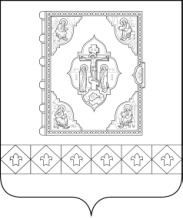 Коми Республикаса «Чилимдiн» муниципальнöйрайонса   администрацияПОСТАНОВЛЕНИЕШУÖМОб определении управляющей организации для управления многоквартирными домами, расположенными по адресу: пст. Новый Бор, ул. Заполярная, д. 1, ул. Заполярная, д. 2,      ул. Заполярная, д. 3, ул. Заполярная, д. 4,    ул. Заполярная, д. 5, ул. Заполярная, д. 6,     ул. Нагорная, д. 5, ул. Нагорная, д. 13, Торговый переулок, д. 3, Торговый переулок, д. 5, ул. Центральная, д. 9, ул. Центральная,       д. 13, ул. Центральная, д. 21, ул. Черепанова, д. 23, ул. Черепанова, д. 28, ул. Черепанова, д. 30, ул. Черепанова, д. 32(В редакции постановлений администрации муниципального района «Усть-Цилемский» от 01 сентября 2022г. № 09/753, от 26 сентября . № 09/832, от 01 декабря 2022 г. № 12/1066 )Глава муниципального района «Усть-Цилемский» - руководитель администрацииН.М. Канев№№Наименование работ и услуг*Периодичность выполнения работ и оказания услуг или объем работ в годПериодичность выполнения работ и оказания услуг или объем работ в годСтоимость на1 кв. метр общей площади (рублей в месяц)Стоимость на1 кв. метр общей площади (рублей в месяц)Работы, необходимые для надлежащего содержания несущих конструкций (фундаментов, стен, колонн и столбов, перекрытий и покрытий, балок, ригелей, лестниц, несущих элементов крыш) и ненесущих конструкций (перегородок, внутренней отделки, полов) многоквартирных домов, включая работы по обеспечению требований пожарной безопасностиРаботы, необходимые для надлежащего содержания несущих конструкций (фундаментов, стен, колонн и столбов, перекрытий и покрытий, балок, ригелей, лестниц, несущих элементов крыш) и ненесущих конструкций (перегородок, внутренней отделки, полов) многоквартирных домов, включая работы по обеспечению требований пожарной безопасностиРаботы, необходимые для надлежащего содержания несущих конструкций (фундаментов, стен, колонн и столбов, перекрытий и покрытий, балок, ригелей, лестниц, несущих элементов крыш) и ненесущих конструкций (перегородок, внутренней отделки, полов) многоквартирных домов, включая работы по обеспечению требований пожарной безопасностиРаботы, необходимые для надлежащего содержания несущих конструкций (фундаментов, стен, колонн и столбов, перекрытий и покрытий, балок, ригелей, лестниц, несущих элементов крыш) и ненесущих конструкций (перегородок, внутренней отделки, полов) многоквартирных домов, включая работы по обеспечению требований пожарной безопасностиРаботы, необходимые для надлежащего содержания несущих конструкций (фундаментов, стен, колонн и столбов, перекрытий и покрытий, балок, ригелей, лестниц, несущих элементов крыш) и ненесущих конструкций (перегородок, внутренней отделки, полов) многоквартирных домов, включая работы по обеспечению требований пожарной безопасностиРаботы, необходимые для надлежащего содержания несущих конструкций (фундаментов, стен, колонн и столбов, перекрытий и покрытий, балок, ригелей, лестниц, несущих элементов крыш) и ненесущих конструкций (перегородок, внутренней отделки, полов) многоквартирных домов, включая работы по обеспечению требований пожарной безопасностиРаботы, необходимые для надлежащего содержания несущих конструкций (фундаментов, стен, колонн и столбов, перекрытий и покрытий, балок, ригелей, лестниц, несущих элементов крыш) и ненесущих конструкций (перегородок, внутренней отделки, полов) многоквартирных домов, включая работы по обеспечению требований пожарной безопасности1Осмотр территории вокруг здания и фундаментаОсмотр территории вокруг здания и фундаментаОсмотр территории вокруг здания и фундамента2 раза в год2 раза в год0,0312Осмотр состояния стен, фасадов, колонн и столбовОсмотр состояния стен, фасадов, колонн и столбовОсмотр состояния стен, фасадов, колонн и столбов2 раза в год2 раза в год0,1823Проверка состояния дверных и оконных заполнений помещений, относящихся к общему имуществуПроверка состояния дверных и оконных заполнений помещений, относящихся к общему имуществуПроверка состояния дверных и оконных заполнений помещений, относящихся к общему имуществу2 раза в год2 раза в год0,0084Ремонт кровлиРемонт кровлиРемонт кровли0,16670,16676,0225Укрепление стропильных ногУкрепление стропильных ногУкрепление стропильных ног0,03750,03750,0426Сброс снега с крыш до 20 см (зима)Сброс снега с крыш до 20 см (зима)Сброс снега с крыш до 20 см (зима)По мере необходимости  (МДК 2-02.01)По мере необходимости  (МДК 2-02.01)0,6817Смена дверной пружиныСмена дверной пружиныСмена дверной пружины0,03750,03750,0058Смена ручки двернойСмена ручки двернойСмена ручки дверной0,03750,03750,0079Выправление перекосов коробки с закреплением клиньями нижней плоскостью досокВыправление перекосов коробки с закреплением клиньями нижней плоскостью досокВыправление перекосов коробки с закреплением клиньями нижней плоскостью досок0,03750,03750,007Работы, выполняемые в целях надлежащего содержания системы дымовентиляцииРаботы, выполняемые в целях надлежащего содержания системы дымовентиляцииРаботы, выполняемые в целях надлежащего содержания системы дымовентиляцииРаботы, выполняемые в целях надлежащего содержания системы дымовентиляцииРаботы, выполняемые в целях надлежащего содержания системы дымовентиляцииРаботы, выполняемые в целях надлежащего содержания системы дымовентиляцииРаботы, выполняемые в целях надлежащего содержания системы дымовентиляции1Прочистка дымовентиляционных каналов и проверка наличия тяги Прочистка дымовентиляционных каналов и проверка наличия тяги Прочистка дымовентиляционных каналов и проверка наличия тяги 1 раз в год1 раз в год0,2132Перекладка, ремонт и оштукатуривание труб с добавлением нового кирпича до 25% с окраской известковым составом Перекладка, ремонт и оштукатуривание труб с добавлением нового кирпича до 25% с окраской известковым составом Перекладка, ремонт и оштукатуривание труб с добавлением нового кирпича до 25% с окраской известковым составом 0,03750,03750,515Работы, выполняемые для надлежащего содержания систем водоснабжения, водоотведения в многоквартирных домахРаботы, выполняемые для надлежащего содержания систем водоснабжения, водоотведения в многоквартирных домахРаботы, выполняемые для надлежащего содержания систем водоснабжения, водоотведения в многоквартирных домахРаботы, выполняемые для надлежащего содержания систем водоснабжения, водоотведения в многоквартирных домахРаботы, выполняемые для надлежащего содержания систем водоснабжения, водоотведения в многоквартирных домахРаботы, выполняемые для надлежащего содержания систем водоснабжения, водоотведения в многоквартирных домахРаботы, выполняемые для надлежащего содержания систем водоснабжения, водоотведения в многоквартирных домах1Осмотр водопровода Осмотр водопровода Осмотр водопровода 1 раз в год1 раз в год0,0032Смена внутренних трубопроводов ХВССмена внутренних трубопроводов ХВССмена внутренних трубопроводов ХВС0,03750,03750,184Работы, выполняемые в целях надлежащего содержания систем теплоснабжения (отопление) в многоквартирных домахРаботы, выполняемые в целях надлежащего содержания систем теплоснабжения (отопление) в многоквартирных домахРаботы, выполняемые в целях надлежащего содержания систем теплоснабжения (отопление) в многоквартирных домахРаботы, выполняемые в целях надлежащего содержания систем теплоснабжения (отопление) в многоквартирных домахРаботы, выполняемые в целях надлежащего содержания систем теплоснабжения (отопление) в многоквартирных домахРаботы, выполняемые в целях надлежащего содержания систем теплоснабжения (отопление) в многоквартирных домахРаботы, выполняемые в целях надлежащего содержания систем теплоснабжения (отопление) в многоквартирных домах1Проверка на прогрев трубопровода отопительных приборов с регулировкойПроверка на прогрев трубопровода отопительных приборов с регулировкойПроверка на прогрев трубопровода отопительных приборов с регулировкой1 раз в год1 раз в год0,0152Промывка трубопроводов системы центрального отопления Промывка трубопроводов системы центрального отопления Промывка трубопроводов системы центрального отопления 1 раз в год1 раз в год1,4043Мелкий ремонт изоляции системы отопления Мелкий ремонт изоляции системы отопления Мелкий ремонт изоляции системы отопления 0,03750,03750,4584Временная заделка свищей и трещин на внутренних трубопроводах и стояках при диаметре трубопровода до 100 ммВременная заделка свищей и трещин на внутренних трубопроводах и стояках при диаметре трубопровода до 100 ммВременная заделка свищей и трещин на внутренних трубопроводах и стояках при диаметре трубопровода до 100 мм0,03750,03750,150Работы, выполняемые в целях надлежащего содержания электрооборудованияРаботы, выполняемые в целях надлежащего содержания электрооборудованияРаботы, выполняемые в целях надлежащего содержания электрооборудованияРаботы, выполняемые в целях надлежащего содержания электрооборудованияРаботы, выполняемые в целях надлежащего содержания электрооборудованияРаботы, выполняемые в целях надлежащего содержания электрооборудованияРаботы, выполняемые в целях надлежащего содержания электрооборудования1Проведение технических осмотров и устранение незначительных неисправностей электротехнических устройств в домах с закрытой проводкой: Проведение технических осмотров и устранение незначительных неисправностей электротехнических устройств в домах с закрытой проводкой: Проведение технических осмотров и устранение незначительных неисправностей электротехнических устройств в домах с закрытой проводкой: 1 раз в месяц1 раз в месяц0,032Смена отдельных участков внутренней электропроводкиСмена отдельных участков внутренней электропроводкиСмена отдельных участков внутренней электропроводки0,03750,03750,1233Замена автоматического выключателяЗамена автоматического выключателяЗамена автоматического выключателя0,03750,03750,0144Замена  выключателяЗамена  выключателяЗамена  выключателя0,03750,03750,0035Замена лампы накаливания на энергосберегательнуюЗамена лампы накаливания на энергосберегательнуюЗамена лампы накаливания на энергосберегательную0,330,330,078Работы по содержанию помещений, входящих в состав общего имуществаРаботы по содержанию помещений, входящих в состав общего имуществаРаботы по содержанию помещений, входящих в состав общего имуществаРаботы по содержанию помещений, входящих в состав общего имуществаРаботы по содержанию помещений, входящих в состав общего имуществаРаботы по содержанию помещений, входящих в состав общего имуществаРаботы по содержанию помещений, входящих в состав общего имущества1Очистка чердаков от мусораОчистка чердаков от мусораОчистка чердаков от мусора1 раз в год1 раз в год0,01Работы по содержанию земельного участка, на котором расположен многоквартирный дом, с элементами озеленения и благоустройства, иными объектами, предназначенными для обслуживания и эксплуатации этого домаРаботы по содержанию земельного участка, на котором расположен многоквартирный дом, с элементами озеленения и благоустройства, иными объектами, предназначенными для обслуживания и эксплуатации этого домаРаботы по содержанию земельного участка, на котором расположен многоквартирный дом, с элементами озеленения и благоустройства, иными объектами, предназначенными для обслуживания и эксплуатации этого домаРаботы по содержанию земельного участка, на котором расположен многоквартирный дом, с элементами озеленения и благоустройства, иными объектами, предназначенными для обслуживания и эксплуатации этого домаРаботы по содержанию земельного участка, на котором расположен многоквартирный дом, с элементами озеленения и благоустройства, иными объектами, предназначенными для обслуживания и эксплуатации этого домаРаботы по содержанию земельного участка, на котором расположен многоквартирный дом, с элементами озеленения и благоустройства, иными объектами, предназначенными для обслуживания и эксплуатации этого домаРаботы по содержанию земельного участка, на котором расположен многоквартирный дом, с элементами озеленения и благоустройства, иными объектами, предназначенными для обслуживания и эксплуатации этого дома1Механизированная уборка снега Механизированная уборка снега Механизированная уборка снега 1 раз в дни снегопадов (МДК 2-02.01)1 раз в дни снегопадов (МДК 2-02.01)0,134Обеспечение устранения аварий в соответствии с установленными предельными сроками на внутридомовых инженерных системах в многоквартирном доме, выполнения заявокОбеспечение устранения аварий в соответствии с установленными предельными сроками на внутридомовых инженерных системах в многоквартирном доме, выполнения заявокОбеспечение устранения аварий в соответствии с установленными предельными сроками на внутридомовых инженерных системах в многоквартирном доме, выполнения заявокОбеспечение устранения аварий в соответствии с установленными предельными сроками на внутридомовых инженерных системах в многоквартирном доме, выполнения заявокОбеспечение устранения аварий в соответствии с установленными предельными сроками на внутридомовых инженерных системах в многоквартирном доме, выполнения заявокОбеспечение устранения аварий в соответствии с установленными предельными сроками на внутридомовых инженерных системах в многоквартирном доме, выполнения заявокОбеспечение устранения аварий в соответствии с установленными предельными сроками на внутридомовых инженерных системах в многоквартирном доме, выполнения заявок1Выполнение работ, связанных с ликвидацией аварий и неисправностей внутридомового оборудования и сетей водоотведения, холодного водоснабжения, центрального отопления и электроснабжения (при наличии), по заявкам и указаниям руководителей, специалистов и служащих аварийно-ремонтной службыВыполнение работ, связанных с ликвидацией аварий и неисправностей внутридомового оборудования и сетей водоотведения, холодного водоснабжения, центрального отопления и электроснабжения (при наличии), по заявкам и указаниям руководителей, специалистов и служащих аварийно-ремонтной службыВыполнение работ, связанных с ликвидацией аварий и неисправностей внутридомового оборудования и сетей водоотведения, холодного водоснабжения, центрального отопления и электроснабжения (при наличии), по заявкам и указаниям руководителей, специалистов и служащих аварийно-ремонтной службыЕжедневно (пункт 6 290 Правил)Ежедневно (пункт 6 290 Правил)2,474Услуги по управлению многоквартирным домомУслуги по управлению многоквартирным домомУслуги по управлению многоквартирным домомУслуги по управлению многоквартирным домомУслуги по управлению многоквартирным домомУслуги по управлению многоквартирным домомУслуги по управлению многоквартирным домом1Услуги по управлению многоквартирным домомУслуги по управлению многоквартирным домомУслуги по управлению многоквартирным домомВ соответствии с постановлением Правительства РФ от 15.05.2013 № 416 «О порядке осуществления деятельности по управлению многоквартирными домами»В соответствии с постановлением Правительства РФ от 15.05.2013 № 416 «О порядке осуществления деятельности по управлению многоквартирными домами»20,366ИТОГОИТОГОИТОГОИТОГОИТОГОИТОГО33,16I. Общие сведения о многоквартирном домеI. Общие сведения о многоквартирном домеI. Общие сведения о многоквартирном домеI. Общие сведения о многоквартирном доме1.Адрес многоквартирного дома: Усть-Цилемский район, пст. Новый Бор,                        ул. Заполярная, д. 1Адрес многоквартирного дома: Усть-Цилемский район, пст. Новый Бор,                        ул. Заполярная, д. 1Адрес многоквартирного дома: Усть-Цилемский район, пст. Новый Бор,                        ул. Заполярная, д. 12.Кадастровый номер многоквартирного дома (при его наличии) - Кадастровый номер многоквартирного дома (при его наличии) - Кадастровый номер многоквартирного дома (при его наличии) - 3.Серия, тип постройки – жилые здания, деревоСерия, тип постройки – жилые здания, деревоСерия, тип постройки – жилые здания, дерево4.Год постройки - 19785.Степень износа по данным государственного технического учета – 43 %Степень износа по данным государственного технического учета – 43 %Степень износа по данным государственного технического учета – 43 %6.Степень фактического износа -Степень фактического износа -Степень фактического износа -7.Год последнего капитального ремонта - Год последнего капитального ремонта - Год последнего капитального ремонта - 8.Реквизиты правового акта о признании многоквартирного дома аварийным и подлежащим сносуРеквизиты правового акта о признании многоквартирного дома аварийным и подлежащим сносуРеквизиты правового акта о признании многоквартирного дома аварийным и подлежащим сносу9.Количество этажей -210.Наличие подвала (технического этажа) --11.Наличие цокольного этажа --12.Наличие мансарда --13.Наличие мезонина --14.Количество квартир -1215.Количество нежилых помещений, не входящих в состав общего имущества Количество нежилых помещений, не входящих в состав общего имущества Количество нежилых помещений, не входящих в состав общего имущества -16.Реквизиты правового акта о признании всех жилых помещений в многоквартирном доме непригодными для проживания -Реквизиты правового акта о признании всех жилых помещений в многоквартирном доме непригодными для проживания -Реквизиты правового акта о признании всех жилых помещений в многоквартирном доме непригодными для проживания -17.Перечень жилых помещений, признанных непригодными для проживания (с указанием реквизитов правовых актов о признании жилых помещений непригодными для проживания)Перечень жилых помещений, признанных непригодными для проживания (с указанием реквизитов правовых актов о признании жилых помещений непригодными для проживания)Перечень жилых помещений, признанных непригодными для проживания (с указанием реквизитов правовых актов о признании жилых помещений непригодными для проживания)18.Строительный объем -1971куб. м19.Площадь:а)многоквартирного дома с лоджиями, балконами, шкафами, коридорами и лестничными многоквартирного дома с лоджиями, балконами, шкафами, коридорами и лестничными многоквартирного дома с лоджиями, балконами, шкафами, коридорами и лестничными клетками566,5кв. мб)жилых помещений (общая площадь квартир)505,5кв. мжилая площадь квартир333,4кв. мв)нежилых помещений (общая площадь нежилых помещений, не входящих в состав общего нежилых помещений (общая площадь нежилых помещений, не входящих в состав общего нежилых помещений (общая площадь нежилых помещений, не входящих в состав общего имущества в многоквартирном домекв. мг)помещений общего пользования (общая площадь нежилых помещений, не входящих в составпомещений общего пользования (общая площадь нежилых помещений, не входящих в составпомещений общего пользования (общая площадь нежилых помещений, не входящих в составобщего имущества в многоквартирном домекв. м20.Количество лестниц3шт.21.Уборочная площадь лестниц (включая межквартирные лестничные площадки)Уборочная площадь лестниц (включая межквартирные лестничные площадки)Уборочная площадь лестниц (включая межквартирные лестничные площадки)61,0кв. м22.Уборочная площадь общих коридоров -кв. м23.Уборочная площадь других помещений общего пользования (включая технические этажи, Уборочная площадь других помещений общего пользования (включая технические этажи, Уборочная площадь других помещений общего пользования (включая технические этажи, чердаки, технические подвалы)кв. м24.Площадь земельного участка, входящего в состав общего имущества многоквартирного домаПлощадь земельного участка, входящего в состав общего имущества многоквартирного домаПлощадь земельного участка, входящего в состав общего имущества многоквартирного домакв. м25.Кадастровый номер земельного участка (при его наличии) -Кадастровый номер земельного участка (при его наличии) -II. Техническое состояние многоквартирного дома, включая пристройкиII. Техническое состояние многоквартирного дома, включая пристройкиII. Техническое состояние многоквартирного дома, включая пристройкиII. Техническое состояние многоквартирного дома, включая пристройки№ Наименование конструктивных элементовОписание элементов (материал, конструкция или система, отделка и прочее)Техническое состояние элементов общего имущества многоквартирного дома1.Фундаментленточный бетонныйудовлетворительное2.Наружные и внутренние капитальные стеныбрусчатыеудовлетворительное3.Перегородкидеревянныеудовлетворительное4.Перекрытия:4.чердачныедеревянные утепленныеудовлетворительное4.междуэтажныедеревянные утепленныеудовлетворительное4.подвальные5.Крышашиферудовлетворительное6.Полыдощатыеудовлетворительное7.Проемы:7.окнадвойные глухиеудовлетворительное7.дверипростыеудовлетворительное8.Отделка:простаяудовлетворительное8.внутренняяпростаяудовлетворительное8.наружнаяпростаяудовлетворительное9.Механическое, электри-ческое, санитарно-техни-ческое и иное оборудование9.ванны напольные9.электроплиты9.телефонные сети и оборудованиеестьудовлетворительное9.сети проводного радиовещаниянетудовлетворительное9.сигнализациянет9.мусоропроводнет9.лифтнет9.вентиляцияестественнаяудовлетворительное9.(другое)10.Внутридомовые инженер-ные коммуникации и оборудование для предо-ставления коммунальных услуг:электроснабжениеоткрытая проводкаудовлетворительноехолодное водоснабжениеимеетсяудовлетворительноегорячее водоснабжениеводоотведениевыгребные ямыудовлетворительноегазоснабжениеотопление (от внешних котельных)централизованноеудовлетворительноеотопление (от домовой печи)калориферыАГВ(другое)11.КрыльцаI. Общие сведения о многоквартирном домеI. Общие сведения о многоквартирном домеI. Общие сведения о многоквартирном домеI. Общие сведения о многоквартирном доме1.Адрес многоквартирного дома: Усть-Цилемский район, пст. Новый Бор,                    ул. Заполярная, д. 2Адрес многоквартирного дома: Усть-Цилемский район, пст. Новый Бор,                    ул. Заполярная, д. 2Адрес многоквартирного дома: Усть-Цилемский район, пст. Новый Бор,                    ул. Заполярная, д. 22.Кадастровый номер многоквартирного дома (при его наличии) - Кадастровый номер многоквартирного дома (при его наличии) - Кадастровый номер многоквартирного дома (при его наличии) - 3.Серия, тип постройки – жилые здания, деревоСерия, тип постройки – жилые здания, деревоСерия, тип постройки – жилые здания, дерево4.Год постройки - 19715.Степень износа по данным государственного технического учета – 43 %Степень износа по данным государственного технического учета – 43 %Степень износа по данным государственного технического учета – 43 %6.Степень фактического износа -Степень фактического износа -Степень фактического износа -7.Год последнего капитального ремонта - Год последнего капитального ремонта - Год последнего капитального ремонта - 8.Реквизиты правового акта о признании многоквартирного дома аварийным и подлежащим сносуРеквизиты правового акта о признании многоквартирного дома аварийным и подлежащим сносуРеквизиты правового акта о признании многоквартирного дома аварийным и подлежащим сносу9.Количество этажей -210.Наличие подвала (технического этажа) --11.Наличие цокольного этажа --12.Наличие мансарда --13.Наличие мезонина --14.Количество квартир -1215.Количество нежилых помещений, не входящих в состав общего имущества Количество нежилых помещений, не входящих в состав общего имущества Количество нежилых помещений, не входящих в состав общего имущества -16.Реквизиты правового акта о признании всех жилых помещений в многоквартирном доме непригодными для проживания -Реквизиты правового акта о признании всех жилых помещений в многоквартирном доме непригодными для проживания -Реквизиты правового акта о признании всех жилых помещений в многоквартирном доме непригодными для проживания -17.Перечень жилых помещений, признанных непригодными для проживания (с указанием реквизитов правовых актов о признании жилых помещений непригодными для проживания)Перечень жилых помещений, признанных непригодными для проживания (с указанием реквизитов правовых актов о признании жилых помещений непригодными для проживания)Перечень жилых помещений, признанных непригодными для проживания (с указанием реквизитов правовых актов о признании жилых помещений непригодными для проживания)18.Строительный объем -1919куб. м19.Площадь:а)многоквартирного дома с лоджиями, балконами, шкафами, коридорами и лестничными многоквартирного дома с лоджиями, балконами, шкафами, коридорами и лестничными многоквартирного дома с лоджиями, балконами, шкафами, коридорами и лестничными клетками564,1кв. мб)жилых помещений (общая площадь квартир)503,3кв. мжилая площадь квартир335,4кв. мв)нежилых помещений (общая площадь нежилых помещений, не входящих в состав общего нежилых помещений (общая площадь нежилых помещений, не входящих в состав общего нежилых помещений (общая площадь нежилых помещений, не входящих в состав общего имущества в многоквартирном домекв. мг)помещений общего пользования (общая площадь нежилых помещений, не входящих в составпомещений общего пользования (общая площадь нежилых помещений, не входящих в составпомещений общего пользования (общая площадь нежилых помещений, не входящих в составобщего имущества в многоквартирном домекв. м20.Количество лестниц3шт.21.Уборочная площадь лестниц (включая межквартирные лестничные площадки)Уборочная площадь лестниц (включая межквартирные лестничные площадки)Уборочная площадь лестниц (включая межквартирные лестничные площадки)60,8кв. м22.Уборочная площадь общих коридоров -кв. м23.Уборочная площадь других помещений общего пользования (включая технические этажи, Уборочная площадь других помещений общего пользования (включая технические этажи, Уборочная площадь других помещений общего пользования (включая технические этажи, чердаки, технические подвалы)кв. м24.Площадь земельного участка, входящего в состав общего имущества многоквартирного домаПлощадь земельного участка, входящего в состав общего имущества многоквартирного домаПлощадь земельного участка, входящего в состав общего имущества многоквартирного домакв. м25.Кадастровый номер земельного участка (при его наличии) -Кадастровый номер земельного участка (при его наличии) -II. Техническое состояние многоквартирного дома, включая пристройкиII. Техническое состояние многоквартирного дома, включая пристройкиII. Техническое состояние многоквартирного дома, включая пристройкиII. Техническое состояние многоквартирного дома, включая пристройки№ п/пНаименование конструктивных элементовОписание элементов (материал, конструкция или система, отделка и прочее)Техническое состояние элементов общего имущества многоквартирного дома1.Фундаментленточный бетонныйудовлетворительное2.Наружные и внутренние капитальные стеныбрусчатыеудовлетворительное3.Перегородкибрусчатыеудовлетворительное4.Перекрытия:4.чердачныедеревянные утепленныеудовлетворительное4.междуэтажныедеревянные утепленныеудовлетворительное4.подвальные5.Крышашиферная по обрешеткеудовлетворительное6.Полыдощатыеудовлетворительное7.Проемы:7.окнадвойные глухиеудовлетворительное7.дверипростыеудовлетворительное8.Отделка:простаяудовлетворительное8.внутренняяпростаяудовлетворительное8.наружнаяпростаяудовлетворительное9.Механическое, электри-ческое, санитарно-техни-ческое и иное оборудование9.ванны напольные9.электроплиты9.телефонные сети и оборудованиеестьудовлетворительное9.сети проводного радиовещаниянетудовлетворительное9.сигнализациянет9.мусоропроводнет9.лифтнет9.вентиляцияестественнаяудовлетворительное9.(другое)10.Внутридомовые инженер-ные коммуникации и оборудование для предо-ставления коммунальных услуг:электроснабжениеоткрытая проводкаудовлетворительноехолодное водоснабжениеимеетсяудовлетворительноегорячее водоснабжениеводоотведениевыгребные ямыудовлетворительноегазоснабжениеотопление (от внешних котельных)централизованноеудовлетворительноеотопление (от домовой печи)калориферыАГВ(другое)11.КрыльцаИнформация из технического паспорта, изготовленного филиалом Государственного унитарного предприятия Республики Коми «Республиканское бюро технической инвентаризации» Усть-Цилемского района, по состоянию на 08.07.2009 г.Информация из технического паспорта, изготовленного филиалом Государственного унитарного предприятия Республики Коми «Республиканское бюро технической инвентаризации» Усть-Цилемского района, по состоянию на 08.07.2009 г.Информация из технического паспорта, изготовленного филиалом Государственного унитарного предприятия Республики Коми «Республиканское бюро технической инвентаризации» Усть-Цилемского района, по состоянию на 08.07.2009 г.Информация из технического паспорта, изготовленного филиалом Государственного унитарного предприятия Республики Коми «Республиканское бюро технической инвентаризации» Усть-Цилемского района, по состоянию на 08.07.2009 г.I. Общие сведения о многоквартирном домеI. Общие сведения о многоквартирном домеI. Общие сведения о многоквартирном домеI. Общие сведения о многоквартирном доме1.Адрес многоквартирного дома: Усть-Цилемский район, пст. Новый Бор,                     ул. Заполярная, д. 3Адрес многоквартирного дома: Усть-Цилемский район, пст. Новый Бор,                     ул. Заполярная, д. 3Адрес многоквартирного дома: Усть-Цилемский район, пст. Новый Бор,                     ул. Заполярная, д. 32.Кадастровый номер многоквартирного дома (при его наличии) - Кадастровый номер многоквартирного дома (при его наличии) - Кадастровый номер многоквартирного дома (при его наличии) - 3.Серия, тип постройки – жилые здания, деревоСерия, тип постройки – жилые здания, деревоСерия, тип постройки – жилые здания, дерево4.Год постройки - 19745.Степень износа по данным государственного технического учета – 40 %Степень износа по данным государственного технического учета – 40 %Степень износа по данным государственного технического учета – 40 %6.Степень фактического износа -Степень фактического износа -Степень фактического износа -7.Год последнего капитального ремонта - Год последнего капитального ремонта - Год последнего капитального ремонта - 8.Реквизиты правового акта о признании многоквартирного дома аварийным и подлежащим сносуРеквизиты правового акта о признании многоквартирного дома аварийным и подлежащим сносуРеквизиты правового акта о признании многоквартирного дома аварийным и подлежащим сносу9.Количество этажей -210.Наличие подвала (технического этажа) --11.Наличие цокольного этажа --12.Наличие мансарда --13.Наличие мезонина --14.Количество квартир -1215.Количество нежилых помещений, не входящих в состав общего имущества Количество нежилых помещений, не входящих в состав общего имущества Количество нежилых помещений, не входящих в состав общего имущества -16.Реквизиты правового акта о признании всех жилых помещений в многоквартирном доме непригодными для проживания -Реквизиты правового акта о признании всех жилых помещений в многоквартирном доме непригодными для проживания -Реквизиты правового акта о признании всех жилых помещений в многоквартирном доме непригодными для проживания -17.Перечень жилых помещений, признанных непригодными для проживания (с указанием реквизитов правовых актов о признании жилых помещений непригодными для проживания)Перечень жилых помещений, признанных непригодными для проживания (с указанием реквизитов правовых актов о признании жилых помещений непригодными для проживания)Перечень жилых помещений, признанных непригодными для проживания (с указанием реквизитов правовых актов о признании жилых помещений непригодными для проживания)18.Строительный объем -1959куб. м19.Площадь:а)многоквартирного дома с лоджиями, балконами, шкафами, коридорами и лестничными многоквартирного дома с лоджиями, балконами, шкафами, коридорами и лестничными многоквартирного дома с лоджиями, балконами, шкафами, коридорами и лестничными клетками567,6кв. мб)жилых помещений (общая площадь квартир)505,1кв. мжилая площадь квартир336,1кв. мв)нежилых помещений (общая площадь нежилых помещений, не входящих в состав общего нежилых помещений (общая площадь нежилых помещений, не входящих в состав общего нежилых помещений (общая площадь нежилых помещений, не входящих в состав общего имущества в многоквартирном домекв. мг)помещений общего пользования (общая площадь нежилых помещений, не входящих в составпомещений общего пользования (общая площадь нежилых помещений, не входящих в составпомещений общего пользования (общая площадь нежилых помещений, не входящих в составобщего имущества в многоквартирном домекв. м20.Количество лестниц3шт.21.Уборочная площадь лестниц (включая межквартирные лестничные площадки)Уборочная площадь лестниц (включая межквартирные лестничные площадки)Уборочная площадь лестниц (включая межквартирные лестничные площадки)62,5кв. м22.Уборочная площадь общих коридоров -кв. м23.Уборочная площадь других помещений общего пользования (включая технические этажи, Уборочная площадь других помещений общего пользования (включая технические этажи, Уборочная площадь других помещений общего пользования (включая технические этажи, чердаки, технические подвалы)кв. м24.Площадь земельного участка, входящего в состав общего имущества многоквартирного домаПлощадь земельного участка, входящего в состав общего имущества многоквартирного домаПлощадь земельного участка, входящего в состав общего имущества многоквартирного домакв. м25.Кадастровый номер земельного участка (при его наличии) -Кадастровый номер земельного участка (при его наличии) -II. Техническое состояние многоквартирного дома, включая пристройкиII. Техническое состояние многоквартирного дома, включая пристройкиII. Техническое состояние многоквартирного дома, включая пристройкиII. Техническое состояние многоквартирного дома, включая пристройки№ п/пНаименование конструктивных элементовОписание элементов (материал, конструкция или система, отделка и прочее)Техническое состояние элементов общего имущества многоквартирного дома1.Фундаментленточный бетонныйудовлетворительное2.Наружные и внутренние капитальные стеныбрусчатыеудовлетворительное3.Перегородкидеревянныеудовлетворительное4.Перекрытия:4.чердачныедеревянные утепленныеудовлетворительное4.междуэтажныедеревянные утепленныеудовлетворительное4.подвальные5.Крышашиферудовлетворительное6.Полыдощатыеудовлетворительное7.Проемы:7.окнадвойные глухиеудовлетворительное7.дверипростыеудовлетворительное8.Отделка:простаяудовлетворительное8.внутренняяпростаяудовлетворительное8.наружнаяпростаяудовлетворительное9.Механическое, электри-ческое, санитарно-техни-ческое и иное оборудование9.ванны напольные9.электроплиты9.телефонные сети и оборудованиеестьудовлетворительное9.сети проводного радиовещаниянетудовлетворительное9.сигнализациянет9.мусоропроводнет9.лифтнет9.вентиляцияестественнаяудовлетворительное9.(другое)10.Внутридомовые инженер-ные коммуникации и оборудование для предо-ставления коммунальных услуг:электроснабжениеоткрытая проводкаудовлетворительноехолодное водоснабжениеимеетсяудовлетворительноегорячее водоснабжениеводоотведениевыгребные ямыудовлетворительноегазоснабжениеотопление (от внешних котельных)централизованноеудовлетворительноеотопление (от домовой печи)калориферыАГВ(другое)11.КрыльцаИнформация из технического паспорта, изготовленного филиалом Государственного унитарного предприятия Республики Коми «Республиканское бюро технической инвентаризации» Усть-Цилемского района, по состоянию на 22.05.2011 г.Информация из технического паспорта, изготовленного филиалом Государственного унитарного предприятия Республики Коми «Республиканское бюро технической инвентаризации» Усть-Цилемского района, по состоянию на 22.05.2011 г.Информация из технического паспорта, изготовленного филиалом Государственного унитарного предприятия Республики Коми «Республиканское бюро технической инвентаризации» Усть-Цилемского района, по состоянию на 22.05.2011 г.Информация из технического паспорта, изготовленного филиалом Государственного унитарного предприятия Республики Коми «Республиканское бюро технической инвентаризации» Усть-Цилемского района, по состоянию на 22.05.2011 г.I. Общие сведения о многоквартирном домеI. Общие сведения о многоквартирном домеI. Общие сведения о многоквартирном домеI. Общие сведения о многоквартирном доме1.Адрес многоквартирного дома: Усть-Цилемский район, пст. Новый Бор,                   ул. Заполярная, д. 4Адрес многоквартирного дома: Усть-Цилемский район, пст. Новый Бор,                   ул. Заполярная, д. 4Адрес многоквартирного дома: Усть-Цилемский район, пст. Новый Бор,                   ул. Заполярная, д. 42.Кадастровый номер многоквартирного дома (при его наличии) - Кадастровый номер многоквартирного дома (при его наличии) - Кадастровый номер многоквартирного дома (при его наличии) - 3.Серия, тип постройки – жилые здания, деревоСерия, тип постройки – жилые здания, деревоСерия, тип постройки – жилые здания, дерево4.Год постройки - 19795.Степень износа по данным государственного технического учета – 36 %Степень износа по данным государственного технического учета – 36 %Степень износа по данным государственного технического учета – 36 %6.Степень фактического износа -Степень фактического износа -Степень фактического износа -7.Год последнего капитального ремонта - Год последнего капитального ремонта - Год последнего капитального ремонта - 8.Реквизиты правового акта о признании многоквартирного дома аварийным и подлежащим сносуРеквизиты правового акта о признании многоквартирного дома аварийным и подлежащим сносуРеквизиты правового акта о признании многоквартирного дома аварийным и подлежащим сносу9.Количество этажей -210.Наличие подвала (технического этажа) --11.Наличие цокольного этажа --12.Наличие мансарда --13.Наличие мезонина --14.Количество квартир -1215.Количество нежилых помещений, не входящих в состав общего имущества Количество нежилых помещений, не входящих в состав общего имущества Количество нежилых помещений, не входящих в состав общего имущества -16.Реквизиты правового акта о признании всех жилых помещений в многоквартирном доме непригодными для проживания -Реквизиты правового акта о признании всех жилых помещений в многоквартирном доме непригодными для проживания -Реквизиты правового акта о признании всех жилых помещений в многоквартирном доме непригодными для проживания -17.Перечень жилых помещений, признанных непригодными для проживания (с указанием реквизитов правовых актов о признании жилых помещений непригодными для проживания)Перечень жилых помещений, признанных непригодными для проживания (с указанием реквизитов правовых актов о признании жилых помещений непригодными для проживания)Перечень жилых помещений, признанных непригодными для проживания (с указанием реквизитов правовых актов о признании жилых помещений непригодными для проживания)18.Строительный объем -2134куб. м19.Площадь:а)многоквартирного дома с лоджиями, балконами, шкафами, коридорами и лестничными многоквартирного дома с лоджиями, балконами, шкафами, коридорами и лестничными многоквартирного дома с лоджиями, балконами, шкафами, коридорами и лестничными клетками561,2кв. мб)жилых помещений (общая площадь квартир)500,0кв. мжилая площадь квартир333,4кв. мв)нежилых помещений (общая площадь нежилых помещений, не входящих в состав общего нежилых помещений (общая площадь нежилых помещений, не входящих в состав общего нежилых помещений (общая площадь нежилых помещений, не входящих в состав общего имущества в многоквартирном домекв. мг)помещений общего пользования (общая площадь нежилых помещений, не входящих в составпомещений общего пользования (общая площадь нежилых помещений, не входящих в составпомещений общего пользования (общая площадь нежилых помещений, не входящих в составобщего имущества в многоквартирном домекв. м20.Количество лестниц3шт.21.Уборочная площадь лестниц (включая межквартирные лестничные площадки)Уборочная площадь лестниц (включая межквартирные лестничные площадки)Уборочная площадь лестниц (включая межквартирные лестничные площадки)61,2кв. м22.Уборочная площадь общих коридоров -кв. м23.Уборочная площадь других помещений общего пользования (включая технические этажи, Уборочная площадь других помещений общего пользования (включая технические этажи, Уборочная площадь других помещений общего пользования (включая технические этажи, чердаки, технические подвалы)кв. м24.Площадь земельного участка, входящего в состав общего имущества многоквартирного домаПлощадь земельного участка, входящего в состав общего имущества многоквартирного домаПлощадь земельного участка, входящего в состав общего имущества многоквартирного домакв. м25.Кадастровый номер земельного участка (при его наличии) -Кадастровый номер земельного участка (при его наличии) -II. Техническое состояние многоквартирного дома, включая пристройкиII. Техническое состояние многоквартирного дома, включая пристройкиII. Техническое состояние многоквартирного дома, включая пристройкиII. Техническое состояние многоквартирного дома, включая пристройки№ п/пНаименование конструктивных элементовОписание элементов (материал, конструкция или система, отделка и прочее)Техническое состояние элементов общего имущества многоквартирного дома1.Фундаментленточный бетонныйудовлетворительное2.Наружные и внутренние капитальные стеныбрусчатыеудовлетворительное3.Перегородкидеревянныеудовлетворительное4.Перекрытия:4.чердачныедеревянные утепленныеудовлетворительное4.междуэтажныедеревянные утепленныеудовлетворительное4.подвальные5.Крышашиферудовлетворительное6.Полыдощатыеудовлетворительное7.Проемы:7.окнадвойные глухиеудовлетворительное7.дверипростыеудовлетворительное8.Отделка:простаяудовлетворительное8.внутренняяпростаяудовлетворительное8.наружнаяпростаяудовлетворительное9.Механическое, электри-ческое, санитарно-техни-ческое и иное оборудование9.ванны напольные9.электроплиты9.телефонные сети и оборудованиеестьудовлетворительное9.сети проводного радиовещаниянетудовлетворительное9.сигнализациянет9.мусоропроводнет9.лифтнет9.вентиляцияестественнаяудовлетворительное9.(другое)10.Внутридомовые инженер-ные коммуникации и оборудование для предо-ставления коммунальных услуг:электроснабжениеоткрытая проводкаудовлетворительноехолодное водоснабжениеимеетсяудовлетворительноегорячее водоснабжениеводоотведениевыгребные ямыудовлетворительноегазоснабжениеотопление (от внешних котельных)централизованноеудовлетворительноеотопление (от домовой печи)калориферыАГВ(другое)11.КрыльцаИнформация из технического паспорта, изготовленного филиалом                      ФГУП «Ростехинвентаризация-Федеральное БТИ» по Республике Коми Усть-Цилемский производственный участок, по состоянию на 21.05.2011 г.Информация из технического паспорта, изготовленного филиалом                      ФГУП «Ростехинвентаризация-Федеральное БТИ» по Республике Коми Усть-Цилемский производственный участок, по состоянию на 21.05.2011 г.Информация из технического паспорта, изготовленного филиалом                      ФГУП «Ростехинвентаризация-Федеральное БТИ» по Республике Коми Усть-Цилемский производственный участок, по состоянию на 21.05.2011 г.Информация из технического паспорта, изготовленного филиалом                      ФГУП «Ростехинвентаризация-Федеральное БТИ» по Республике Коми Усть-Цилемский производственный участок, по состоянию на 21.05.2011 г.I. Общие сведения о многоквартирном домеI. Общие сведения о многоквартирном домеI. Общие сведения о многоквартирном домеI. Общие сведения о многоквартирном доме1.Адрес многоквартирного дома: Усть-Цилемский район, пст. Новый Бор,                    ул. Заполярная, д. 5Адрес многоквартирного дома: Усть-Цилемский район, пст. Новый Бор,                    ул. Заполярная, д. 5Адрес многоквартирного дома: Усть-Цилемский район, пст. Новый Бор,                    ул. Заполярная, д. 52.Кадастровый номер многоквартирного дома (при его наличии) - Кадастровый номер многоквартирного дома (при его наличии) - Кадастровый номер многоквартирного дома (при его наличии) - 3.Серия, тип постройки – жилые здания, деревоСерия, тип постройки – жилые здания, деревоСерия, тип постройки – жилые здания, дерево4.Год постройки - 19865.Степень износа по данным государственного технического учета – 49 %Степень износа по данным государственного технического учета – 49 %Степень износа по данным государственного технического учета – 49 %6.Степень фактического износа -Степень фактического износа -Степень фактического износа -7.Год последнего капитального ремонта - Год последнего капитального ремонта - Год последнего капитального ремонта - 8.Реквизиты правового акта о признании многоквартирного дома аварийным и подлежащим сносуРеквизиты правового акта о признании многоквартирного дома аварийным и подлежащим сносуРеквизиты правового акта о признании многоквартирного дома аварийным и подлежащим сносу9.Количество этажей -210.Наличие подвала (технического этажа) --11.Наличие цокольного этажа --12.Наличие мансарда --13.Наличие мезонина --14.Количество квартир -1215.Количество нежилых помещений, не входящих в состав общего имущества Количество нежилых помещений, не входящих в состав общего имущества Количество нежилых помещений, не входящих в состав общего имущества -16.Реквизиты правового акта о признании всех жилых помещений в многоквартирном доме непригодными для проживания -Реквизиты правового акта о признании всех жилых помещений в многоквартирном доме непригодными для проживания -Реквизиты правового акта о признании всех жилых помещений в многоквартирном доме непригодными для проживания -17.Перечень жилых помещений, признанных непригодными для проживания (с указанием реквизитов правовых актов о признании жилых помещений непригодными для проживания)Перечень жилых помещений, признанных непригодными для проживания (с указанием реквизитов правовых актов о признании жилых помещений непригодными для проживания)Перечень жилых помещений, признанных непригодными для проживания (с указанием реквизитов правовых актов о признании жилых помещений непригодными для проживания)18.Строительный объем -2766куб. м19.Площадь:а)многоквартирного дома с лоджиями, балконами, шкафами, коридорами и лестничными многоквартирного дома с лоджиями, балконами, шкафами, коридорами и лестничными многоквартирного дома с лоджиями, балконами, шкафами, коридорами и лестничными клетками831,4кв. мб)жилых помещений (общая площадь квартир)739,6кв. мжилая площадь квартир393,2кв. мв)нежилых помещений (общая площадь нежилых помещений, не входящих в состав общего нежилых помещений (общая площадь нежилых помещений, не входящих в состав общего нежилых помещений (общая площадь нежилых помещений, не входящих в состав общего имущества в многоквартирном домекв. мг)помещений общего пользования (общая площадь нежилых помещений, не входящих в составпомещений общего пользования (общая площадь нежилых помещений, не входящих в составпомещений общего пользования (общая площадь нежилых помещений, не входящих в составобщего имущества в многоквартирном домекв. м20.Количество лестниц3шт.21.Уборочная площадь лестниц (включая межквартирные лестничные площадки)Уборочная площадь лестниц (включая межквартирные лестничные площадки)Уборочная площадь лестниц (включая межквартирные лестничные площадки)91,8кв. м22.Уборочная площадь общих коридоров -кв. м23.Уборочная площадь других помещений общего пользования (включая технические этажи, Уборочная площадь других помещений общего пользования (включая технические этажи, Уборочная площадь других помещений общего пользования (включая технические этажи, чердаки, технические подвалы)кв. м24.Площадь земельного участка, входящего в состав общего имущества многоквартирного домаПлощадь земельного участка, входящего в состав общего имущества многоквартирного домаПлощадь земельного участка, входящего в состав общего имущества многоквартирного домакв. м25.Кадастровый номер земельного участка (при его наличии) -Кадастровый номер земельного участка (при его наличии) -II. Техническое состояние многоквартирного дома, включая пристройкиII. Техническое состояние многоквартирного дома, включая пристройкиII. Техническое состояние многоквартирного дома, включая пристройкиII. Техническое состояние многоквартирного дома, включая пристройки№ п/пНаименование конструктивных элементовОписание элементов (материал, конструкция или система, отделка и прочее)Техническое состояние элементов общего имущества многоквартирного дома1.Фундаментленточный бетонныйудовлетворительное2.Наружные и внутренние капитальные стеныбрусчатыеудовлетворительное3.Перегородкидеревянныеудовлетворительное4.Перекрытия:4.чердачныедеревянные утепленныеудовлетворительное4.междуэтажныедеревянные утепленныеудовлетворительное4.подвальные5.Крышаасбестоцементная по деревянным стропиламудовлетворительное6.Полыдощатыеудовлетворительное7.Проемы:7.окнадвойные глухиеудовлетворительное7.дверипростыеудовлетворительное8.Отделка:простаяудовлетворительное8.внутренняяпростаяудовлетворительное8.наружнаяпростаяудовлетворительное9.Механическое, электри-ческое, санитарно-техни-ческое и иное оборудование9.ванны напольные9.электроплиты9.телефонные сети и оборудованиеестьудовлетворительное9.сети проводного радиовещаниянетудовлетворительное9.сигнализациянет9.мусоропроводнет9.лифтнет9.вентиляцияестественнаяудовлетворительное9.(другое)10.Внутридомовые инженер-ные коммуникации и оборудование для предо-ставления коммунальных услуг:электроснабжениеоткрытая проводкаудовлетворительноехолодное водоснабжениеимеетсяудовлетворительноегорячее водоснабжениеводоотведениевыгребные ямыудовлетворительноегазоснабжениеотопление (от внешних котельных)централизованноеудовлетворительноеотопление (от домовой печи)калориферыАГВ(другое)11.КрыльцаИнформация из технического паспорта, изготовленного филиалом                        ФГУП «Ростехинвентаризация-Федеральное БТИ» по Республике Коми Усть-Цилемский производственный участок, по состоянию на 25.08.2011 г.Информация из технического паспорта, изготовленного филиалом                        ФГУП «Ростехинвентаризация-Федеральное БТИ» по Республике Коми Усть-Цилемский производственный участок, по состоянию на 25.08.2011 г.Информация из технического паспорта, изготовленного филиалом                        ФГУП «Ростехинвентаризация-Федеральное БТИ» по Республике Коми Усть-Цилемский производственный участок, по состоянию на 25.08.2011 г.Информация из технического паспорта, изготовленного филиалом                        ФГУП «Ростехинвентаризация-Федеральное БТИ» по Республике Коми Усть-Цилемский производственный участок, по состоянию на 25.08.2011 г.I. Общие сведения о многоквартирном домеI. Общие сведения о многоквартирном домеI. Общие сведения о многоквартирном домеI. Общие сведения о многоквартирном доме1.Адрес многоквартирного дома: Усть-Цилемский район, пст. Новый Бор,                      ул. Заполярная, д. 6Адрес многоквартирного дома: Усть-Цилемский район, пст. Новый Бор,                      ул. Заполярная, д. 6Адрес многоквартирного дома: Усть-Цилемский район, пст. Новый Бор,                      ул. Заполярная, д. 62.Кадастровый номер многоквартирного дома (при его наличии) - Кадастровый номер многоквартирного дома (при его наличии) - Кадастровый номер многоквартирного дома (при его наличии) - 3.Серия, тип постройки – жилые здания, деревоСерия, тип постройки – жилые здания, деревоСерия, тип постройки – жилые здания, дерево4.Год постройки - 19745.Степень износа по данным государственного технического учета – 64 %Степень износа по данным государственного технического учета – 64 %Степень износа по данным государственного технического учета – 64 %6.Степень фактического износа -Степень фактического износа -Степень фактического износа -7.Год последнего капитального ремонта - Год последнего капитального ремонта - Год последнего капитального ремонта - 8.Реквизиты правового акта о признании многоквартирного дома аварийным и подлежащим сносуРеквизиты правового акта о признании многоквартирного дома аварийным и подлежащим сносуРеквизиты правового акта о признании многоквартирного дома аварийным и подлежащим сносу9.Количество этажей -210.Наличие подвала (технического этажа) --11.Наличие цокольного этажа --12.Наличие мансарда --13.Наличие мезонина --14.Количество квартир -1215.Количество нежилых помещений, не входящих в состав общего имущества Количество нежилых помещений, не входящих в состав общего имущества Количество нежилых помещений, не входящих в состав общего имущества -16.Реквизиты правового акта о признании всех жилых помещений в многоквартирном доме непригодными для проживания -Реквизиты правового акта о признании всех жилых помещений в многоквартирном доме непригодными для проживания -Реквизиты правового акта о признании всех жилых помещений в многоквартирном доме непригодными для проживания -17.Перечень жилых помещений, признанных непригодными для проживания (с указанием реквизитов правовых актов о признании жилых помещений непригодными для проживания)Перечень жилых помещений, признанных непригодными для проживания (с указанием реквизитов правовых актов о признании жилых помещений непригодными для проживания)Перечень жилых помещений, признанных непригодными для проживания (с указанием реквизитов правовых актов о признании жилых помещений непригодными для проживания)18.Строительный объем -2809куб. м19.Площадь:а)многоквартирного дома с лоджиями, балконами, шкафами, коридорами и лестничными многоквартирного дома с лоджиями, балконами, шкафами, коридорами и лестничными многоквартирного дома с лоджиями, балконами, шкафами, коридорами и лестничными клетками842,2кв. мб)жилых помещений (общая площадь квартир)747,2кв. мжилая площадь квартир391,7кв. мв)нежилых помещений (общая площадь нежилых помещений, не входящих в состав общего нежилых помещений (общая площадь нежилых помещений, не входящих в состав общего нежилых помещений (общая площадь нежилых помещений, не входящих в состав общего имущества в многоквартирном домекв. мг)помещений общего пользования (общая площадь нежилых помещений, не входящих в составпомещений общего пользования (общая площадь нежилых помещений, не входящих в составпомещений общего пользования (общая площадь нежилых помещений, не входящих в составобщего имущества в многоквартирном домекв. м20.Количество лестниц3шт.21.Уборочная площадь лестниц (включая межквартирные лестничные площадки)Уборочная площадь лестниц (включая межквартирные лестничные площадки)Уборочная площадь лестниц (включая межквартирные лестничные площадки)95,0кв. м22.Уборочная площадь общих коридоров -кв. м23.Уборочная площадь других помещений общего пользования (включая технические этажи, Уборочная площадь других помещений общего пользования (включая технические этажи, Уборочная площадь других помещений общего пользования (включая технические этажи, чердаки, технические подвалы)кв. м24.Площадь земельного участка, входящего в состав общего имущества многоквартирного домаПлощадь земельного участка, входящего в состав общего имущества многоквартирного домаПлощадь земельного участка, входящего в состав общего имущества многоквартирного домакв. м25.Кадастровый номер земельного участка (при его наличии) -Кадастровый номер земельного участка (при его наличии) -II. Техническое состояние многоквартирного дома, включая пристройкиII. Техническое состояние многоквартирного дома, включая пристройкиII. Техническое состояние многоквартирного дома, включая пристройкиII. Техническое состояние многоквартирного дома, включая пристройки№ п/пНаименование конструктивных элементовОписание элементов (материал, конструкция или система, отделка и прочее)Техническое состояние элементов общего имущества многоквартирного дома1.Фундаментленточный бетонныйудовлетворительное2.Наружные и внутренние капитальные стеныбрусчатыеудовлетворительное3.Перегородкидеревянныеудовлетворительное4.Перекрытия:4.чердачныедеревянные утепленныеудовлетворительное4.междуэтажныедеревянные утепленныеудовлетворительное4.подвальные5.Крышашиферудовлетворительное6.Полыдощатыеудовлетворительное7.Проемы:7.окнадвойные глухиеудовлетворительное7.дверипростыеудовлетворительное8.Отделка:простаяудовлетворительное8.внутренняяпростаяудовлетворительное8.наружнаяпростаяудовлетворительное9.Механическое, электри-ческое, санитарно-техни-ческое и иное оборудование9.ванны напольные9.электроплиты9.телефонные сети и оборудованиеестьудовлетворительное9.сети проводного радиовещаниянетудовлетворительное9.сигнализациянет9.мусоропроводнет9.лифтнет9.вентиляцияестественнаяудовлетворительное9.(другое)10.Внутридомовые инженер-ные коммуникации и оборудование для предо-ставления коммунальных услуг:электроснабжениеоткрытая проводкаудовлетворительноехолодное водоснабжениеимеетсяудовлетворительноегорячее водоснабжениеводоотведениевыгребные ямыудовлетворительноегазоснабжениеотопление (от внешних котельных)централизованноеудовлетворительноеотопление (от домовой печи)калориферыАГВ(другое)11.КрыльцаИнформация из технического паспорта, изготовленного филиалом                       ФГУП «Ростехинвентаризация-Федеральное БТИ» по Республике Коми Усть-Цилемский производственный участок, по состоянию на 25.08.2011 г.Информация из технического паспорта, изготовленного филиалом                       ФГУП «Ростехинвентаризация-Федеральное БТИ» по Республике Коми Усть-Цилемский производственный участок, по состоянию на 25.08.2011 г.Информация из технического паспорта, изготовленного филиалом                       ФГУП «Ростехинвентаризация-Федеральное БТИ» по Республике Коми Усть-Цилемский производственный участок, по состоянию на 25.08.2011 г.Информация из технического паспорта, изготовленного филиалом                       ФГУП «Ростехинвентаризация-Федеральное БТИ» по Республике Коми Усть-Цилемский производственный участок, по состоянию на 25.08.2011 г.I. Общие сведения о многоквартирном домеI. Общие сведения о многоквартирном домеI. Общие сведения о многоквартирном домеI. Общие сведения о многоквартирном доме1.Адрес многоквартирного дома: Усть-Цилемский район, пст. Новый Бор,                    ул. Нагорная, д. 5Адрес многоквартирного дома: Усть-Цилемский район, пст. Новый Бор,                    ул. Нагорная, д. 5Адрес многоквартирного дома: Усть-Цилемский район, пст. Новый Бор,                    ул. Нагорная, д. 52.Кадастровый номер многоквартирного дома (при его наличии) - Кадастровый номер многоквартирного дома (при его наличии) - Кадастровый номер многоквартирного дома (при его наличии) - 3.Серия, тип постройки – жилые здания, деревоСерия, тип постройки – жилые здания, деревоСерия, тип постройки – жилые здания, дерево4.Год постройки - 19745.Степень износа по данным государственного технического учета – 48 %Степень износа по данным государственного технического учета – 48 %Степень износа по данным государственного технического учета – 48 %6.Степень фактического износа -Степень фактического износа -Степень фактического износа -7.Год последнего капитального ремонта - Год последнего капитального ремонта - Год последнего капитального ремонта - 8.Реквизиты правового акта о признании многоквартирного дома аварийным и подлежащим сносуРеквизиты правового акта о признании многоквартирного дома аварийным и подлежащим сносуРеквизиты правового акта о признании многоквартирного дома аварийным и подлежащим сносу9.Количество этажей -210.Наличие подвала (технического этажа) --11.Наличие цокольного этажа --12.Наличие мансарда --13.Наличие мезонина --14.Количество квартир -1215.Количество нежилых помещений, не входящих в состав общего имущества Количество нежилых помещений, не входящих в состав общего имущества Количество нежилых помещений, не входящих в состав общего имущества -16.Реквизиты правового акта о признании всех жилых помещений в многоквартирном доме непригодными для проживания -Реквизиты правового акта о признании всех жилых помещений в многоквартирном доме непригодными для проживания -Реквизиты правового акта о признании всех жилых помещений в многоквартирном доме непригодными для проживания -17.Перечень жилых помещений, признанных непригодными для проживания (с указанием реквизитов правовых актов о признании жилых помещений непригодными для проживания)Перечень жилых помещений, признанных непригодными для проживания (с указанием реквизитов правовых актов о признании жилых помещений непригодными для проживания)Перечень жилых помещений, признанных непригодными для проживания (с указанием реквизитов правовых актов о признании жилых помещений непригодными для проживания)18.Строительный объем -1974куб. м19.Площадь:а)многоквартирного дома с лоджиями, балконами, шкафами, коридорами и лестничными многоквартирного дома с лоджиями, балконами, шкафами, коридорами и лестничными многоквартирного дома с лоджиями, балконами, шкафами, коридорами и лестничными клетками571,0кв. мб)жилых помещений (общая площадь квартир)510,1кв. мжилая площадь квартир337,8кв. мв)нежилых помещений (общая площадь нежилых помещений, не входящих в состав общего нежилых помещений (общая площадь нежилых помещений, не входящих в состав общего нежилых помещений (общая площадь нежилых помещений, не входящих в состав общего имущества в многоквартирном домекв. мг)помещений общего пользования (общая площадь нежилых помещений, не входящих в составпомещений общего пользования (общая площадь нежилых помещений, не входящих в составпомещений общего пользования (общая площадь нежилых помещений, не входящих в составобщего имущества в многоквартирном домекв. м20.Количество лестниц3шт.21.Уборочная площадь лестниц (включая межквартирные лестничные площадки)Уборочная площадь лестниц (включая межквартирные лестничные площадки)Уборочная площадь лестниц (включая межквартирные лестничные площадки)60,9кв. м22.Уборочная площадь общих коридоров -кв. м23.Уборочная площадь других помещений общего пользования (включая технические этажи, Уборочная площадь других помещений общего пользования (включая технические этажи, Уборочная площадь других помещений общего пользования (включая технические этажи, чердаки, технические подвалы)кв. м24.Площадь земельного участка, входящего в состав общего имущества многоквартирного домаПлощадь земельного участка, входящего в состав общего имущества многоквартирного домаПлощадь земельного участка, входящего в состав общего имущества многоквартирного домакв. м25.Кадастровый номер земельного участка (при его наличии) -Кадастровый номер земельного участка (при его наличии) -II. Техническое состояние многоквартирного дома, включая пристройкиII. Техническое состояние многоквартирного дома, включая пристройкиII. Техническое состояние многоквартирного дома, включая пристройкиII. Техническое состояние многоквартирного дома, включая пристройки№ п/пНаименование конструктивных элементовОписание элементов (материал, конструкция или система, отделка и прочее)Техническое состояние элементов общего имущества многоквартирного дома1.Фундаментленточный бетонныйудовлетворительное2.Наружные и внутренние капитальные стеныбрусчатыеудовлетворительное3.Перегородкидеревянныеудовлетворительное4.Перекрытия:4.чердачныедеревянные утепленныеудовлетворительное4.междуэтажныедеревянные утепленныеудовлетворительное4.подвальные5.Крышашиферудовлетворительное6.Полыдощатыеудовлетворительное7.Проемы:7.окнадвойные глухиеудовлетворительное7.дверипростыеудовлетворительное8.Отделка:простаяудовлетворительное8.внутренняяпростаяудовлетворительное8.наружнаяпростаяудовлетворительное9.Механическое, электри-ческое, санитарно-техни-ческое и иное оборудование9.ванны напольные9.электроплиты9.телефонные сети и оборудованиеестьудовлетворительное9.сети проводного радиовещаниянетудовлетворительное9.сигнализациянет9.мусоропроводнет9.лифтнет9.вентиляцияестественнаяудовлетворительное9.(другое)10.Внутридомовые инженер-ные коммуникации и оборудование для предо-ставления коммунальных услуг:электроснабжениеоткрытая проводкаудовлетворительноехолодное водоснабжениеимеетсяудовлетворительноегорячее водоснабжениеводоотведениевыгребные ямыудовлетворительноегазоснабжениеотопление (от внешних котельных)централизованноеудовлетворительноеотопление (от домовой печи)калориферыАГВ(другое)11.КрыльцаИнформация из технического паспорта, изготовленного филиалом Государственного унитарного предприятия Республики Коми «Республиканское бюро технической инвентаризации» Усть-Цилемского района, по состоянию на 20.04.2009 г.Информация из технического паспорта, изготовленного филиалом Государственного унитарного предприятия Республики Коми «Республиканское бюро технической инвентаризации» Усть-Цилемского района, по состоянию на 20.04.2009 г.Информация из технического паспорта, изготовленного филиалом Государственного унитарного предприятия Республики Коми «Республиканское бюро технической инвентаризации» Усть-Цилемского района, по состоянию на 20.04.2009 г.Информация из технического паспорта, изготовленного филиалом Государственного унитарного предприятия Республики Коми «Республиканское бюро технической инвентаризации» Усть-Цилемского района, по состоянию на 20.04.2009 г.I. Общие сведения о многоквартирном домеI. Общие сведения о многоквартирном домеI. Общие сведения о многоквартирном домеI. Общие сведения о многоквартирном доме1.Адрес многоквартирного дома: Усть-Цилемский район, пст. Новый Бор,                    ул. Нагорная, д. 13Адрес многоквартирного дома: Усть-Цилемский район, пст. Новый Бор,                    ул. Нагорная, д. 13Адрес многоквартирного дома: Усть-Цилемский район, пст. Новый Бор,                    ул. Нагорная, д. 132.Кадастровый номер многоквартирного дома (при его наличии) - Кадастровый номер многоквартирного дома (при его наличии) - Кадастровый номер многоквартирного дома (при его наличии) - 3.Серия, тип постройки – жилые здания, деревоСерия, тип постройки – жилые здания, деревоСерия, тип постройки – жилые здания, дерево4.Год постройки - 19695.Степень износа по данным государственного технического учета – 28 %Степень износа по данным государственного технического учета – 28 %Степень износа по данным государственного технического учета – 28 %6.Степень фактического износа -Степень фактического износа -Степень фактического износа -7.Год последнего капитального ремонта - Год последнего капитального ремонта - Год последнего капитального ремонта - 8.Реквизиты правового акта о признании многоквартирного дома аварийным и подлежащим сносуРеквизиты правового акта о признании многоквартирного дома аварийным и подлежащим сносуРеквизиты правового акта о признании многоквартирного дома аварийным и подлежащим сносу9.Количество этажей -210.Наличие подвала (технического этажа) --11.Наличие цокольного этажа --12.Наличие мансарда --13.Наличие мезонина --14.Количество квартир -815.Количество нежилых помещений, не входящих в состав общего имущества Количество нежилых помещений, не входящих в состав общего имущества Количество нежилых помещений, не входящих в состав общего имущества -16.Реквизиты правового акта о признании всех жилых помещений в многоквартирном доме непригодными для проживания -Реквизиты правового акта о признании всех жилых помещений в многоквартирном доме непригодными для проживания -Реквизиты правового акта о признании всех жилых помещений в многоквартирном доме непригодными для проживания -17.Перечень жилых помещений, признанных непригодными для проживания (с указанием реквизитов правовых актов о признании жилых помещений непригодными для проживания)Перечень жилых помещений, признанных непригодными для проживания (с указанием реквизитов правовых актов о признании жилых помещений непригодными для проживания)Перечень жилых помещений, признанных непригодными для проживания (с указанием реквизитов правовых актов о признании жилых помещений непригодными для проживания)18.Строительный объем -1237куб. м19.Площадь:а)многоквартирного дома с лоджиями, балконами, шкафами, коридорами и лестничными многоквартирного дома с лоджиями, балконами, шкафами, коридорами и лестничными многоквартирного дома с лоджиями, балконами, шкафами, коридорами и лестничными клетками343,2кв. мб)жилых помещений (общая площадь квартир)316,6кв. мжилая площадь квартир204,7кв. мв)нежилых помещений (общая площадь нежилых помещений, не входящих в состав общего нежилых помещений (общая площадь нежилых помещений, не входящих в состав общего нежилых помещений (общая площадь нежилых помещений, не входящих в состав общего имущества в многоквартирном домекв. мг)помещений общего пользования (общая площадь нежилых помещений, не входящих в составпомещений общего пользования (общая площадь нежилых помещений, не входящих в составпомещений общего пользования (общая площадь нежилых помещений, не входящих в составобщего имущества в многоквартирном домекв. м20.Количество лестниц1шт.21.Уборочная площадь лестниц (включая межквартирные лестничные площадки)Уборочная площадь лестниц (включая межквартирные лестничные площадки)Уборочная площадь лестниц (включая межквартирные лестничные площадки)26,6кв. м22.Уборочная площадь общих коридоров -кв. м23.Уборочная площадь других помещений общего пользования (включая технические этажи, Уборочная площадь других помещений общего пользования (включая технические этажи, Уборочная площадь других помещений общего пользования (включая технические этажи, чердаки, технические подвалы)кв. м24.Площадь земельного участка, входящего в состав общего имущества многоквартирного домаПлощадь земельного участка, входящего в состав общего имущества многоквартирного домаПлощадь земельного участка, входящего в состав общего имущества многоквартирного домакв. м25.Кадастровый номер земельного участка (при его наличии) -Кадастровый номер земельного участка (при его наличии) -II. Техническое состояние многоквартирного дома, включая пристройкиII. Техническое состояние многоквартирного дома, включая пристройкиII. Техническое состояние многоквартирного дома, включая пристройкиII. Техническое состояние многоквартирного дома, включая пристройки№ п/пНаименование конструктивных элементовОписание элементов (материал, конструкция или система, отделка и прочее)Техническое состояние элементов общего имущества многоквартирного дома1.Фундаментленточный бетонныйудовлетворительное2.Наружные и внутренние капитальные стеныбрусчатыеудовлетворительное3.Перегородкидощатыеудовлетворительное4.Перекрытия:4.чердачныедеревянные утепленныеудовлетворительное4.междуэтажныедеревянные утепленныеудовлетворительное4.подвальные5.Крышажелезнаяудовлетворительное6.Полыдощатыеудовлетворительное7.Проемы:7.окнадвойные глухиеудовлетворительное7.дверипростыеудовлетворительное8.Отделка:простаяудовлетворительное8.внутренняяпростаяудовлетворительное8.наружнаяпростаяудовлетворительное9.Механическое, электри-ческое, санитарно-техни-ческое и иное оборудование9.ванны напольные9.электроплиты9.телефонные сети и оборудованиеестьудовлетворительное9.сети проводного радиовещаниянетудовлетворительное9.сигнализациянет9.мусоропроводнет9.лифтнет9.вентиляцияестественнаяудовлетворительное9.(другое)10.Внутридомовые инженер-ные коммуникации и оборудование для предо-ставления коммунальных услуг:электроснабжениеоткрытая проводкаудовлетворительноехолодное водоснабжениеимеетсяудовлетворительноегорячее водоснабжениеводоотведениевыгребные ямыудовлетворительноегазоснабжениеотопление (от внешних котельных)централизованноеудовлетворительноеотопление (от домовой печи)калориферыАГВ(другое)11.КрыльцаИнформация из технического паспорта, изготовленного филиалом «Ростехинвентаризация-Федеральное БТИ» по Республике Коми Усть-Цилемский производственный участок, по состоянию на 13.05.2011 г.Информация из технического паспорта, изготовленного филиалом «Ростехинвентаризация-Федеральное БТИ» по Республике Коми Усть-Цилемский производственный участок, по состоянию на 13.05.2011 г.Информация из технического паспорта, изготовленного филиалом «Ростехинвентаризация-Федеральное БТИ» по Республике Коми Усть-Цилемский производственный участок, по состоянию на 13.05.2011 г.Информация из технического паспорта, изготовленного филиалом «Ростехинвентаризация-Федеральное БТИ» по Республике Коми Усть-Цилемский производственный участок, по состоянию на 13.05.2011 г.I. Общие сведения о многоквартирном домеI. Общие сведения о многоквартирном домеI. Общие сведения о многоквартирном домеI. Общие сведения о многоквартирном доме1.Адрес многоквартирного дома: Усть-Цилемский район, пст. Новый Бор, Торговый переулок, д. 3Адрес многоквартирного дома: Усть-Цилемский район, пст. Новый Бор, Торговый переулок, д. 3Адрес многоквартирного дома: Усть-Цилемский район, пст. Новый Бор, Торговый переулок, д. 32.Кадастровый номер многоквартирного дома (при его наличии) - Кадастровый номер многоквартирного дома (при его наличии) - Кадастровый номер многоквартирного дома (при его наличии) - 3.Серия, тип постройки – жилые здания, деревоСерия, тип постройки – жилые здания, деревоСерия, тип постройки – жилые здания, дерево4.Год постройки - 19815.Степень износа по данным государственного технического учета – 46 %Степень износа по данным государственного технического учета – 46 %Степень износа по данным государственного технического учета – 46 %6.Степень фактического износа -Степень фактического износа -Степень фактического износа -7.Год последнего капитального ремонта - Год последнего капитального ремонта - Год последнего капитального ремонта - 8.Реквизиты правового акта о признании многоквартирного дома аварийным и подлежащим сносуРеквизиты правового акта о признании многоквартирного дома аварийным и подлежащим сносуРеквизиты правового акта о признании многоквартирного дома аварийным и подлежащим сносу9.Количество этажей -210.Наличие подвала (технического этажа) --11.Наличие цокольного этажа --12.Наличие мансарда --13.Наличие мезонина --14.Количество квартир -1215.Количество нежилых помещений, не входящих в состав общего имущества Количество нежилых помещений, не входящих в состав общего имущества Количество нежилых помещений, не входящих в состав общего имущества -16.Реквизиты правового акта о признании всех жилых помещений в многоквартирном доме непригодными для проживания -Реквизиты правового акта о признании всех жилых помещений в многоквартирном доме непригодными для проживания -Реквизиты правового акта о признании всех жилых помещений в многоквартирном доме непригодными для проживания -17.Перечень жилых помещений, признанных непригодными для проживания (с указанием реквизитов правовых актов о признании жилых помещений непригодными для проживания)Перечень жилых помещений, признанных непригодными для проживания (с указанием реквизитов правовых актов о признании жилых помещений непригодными для проживания)Перечень жилых помещений, признанных непригодными для проживания (с указанием реквизитов правовых актов о признании жилых помещений непригодными для проживания)18.Строительный объем -2765куб. м19.Площадь:а)многоквартирного дома с лоджиями, балконами, шкафами, коридорами и лестничными многоквартирного дома с лоджиями, балконами, шкафами, коридорами и лестничными многоквартирного дома с лоджиями, балконами, шкафами, коридорами и лестничными клетками823кв. мб)жилых помещений (общая площадь квартир)733,7кв. мжилая площадь квартир403,8кв. мв)нежилых помещений (общая площадь нежилых помещений, не входящих в состав общего нежилых помещений (общая площадь нежилых помещений, не входящих в состав общего нежилых помещений (общая площадь нежилых помещений, не входящих в состав общего имущества в многоквартирном домекв. мг)помещений общего пользования (общая площадь нежилых помещений, не входящих в составпомещений общего пользования (общая площадь нежилых помещений, не входящих в составпомещений общего пользования (общая площадь нежилых помещений, не входящих в составобщего имущества в многоквартирном домекв. м20.Количество лестниц3шт.21.Уборочная площадь лестниц (включая межквартирные лестничные площадки)Уборочная площадь лестниц (включая межквартирные лестничные площадки)Уборочная площадь лестниц (включая межквартирные лестничные площадки)89,3кв. м22.Уборочная площадь общих коридоров -кв. м23.Уборочная площадь других помещений общего пользования (включая технические этажи, Уборочная площадь других помещений общего пользования (включая технические этажи, Уборочная площадь других помещений общего пользования (включая технические этажи, чердаки, технические подвалы)кв. м24.Площадь земельного участка, входящего в состав общего имущества многоквартирного домаПлощадь земельного участка, входящего в состав общего имущества многоквартирного домаПлощадь земельного участка, входящего в состав общего имущества многоквартирного домакв. м25.Кадастровый номер земельного участка (при его наличии) -Кадастровый номер земельного участка (при его наличии) -II. Техническое состояние многоквартирного дома, включая пристройкиII. Техническое состояние многоквартирного дома, включая пристройкиII. Техническое состояние многоквартирного дома, включая пристройкиII. Техническое состояние многоквартирного дома, включая пристройки№ п/пНаименование конструктивных элементовОписание элементов (материал, конструкция или система, отделка и прочее)Техническое состояние элементов общего имущества многоквартирного дома1.Фундаментленточный бетонныйудовлетворительное2.Наружные и внутренние капитальные стеныбревенчатыеудовлетворительное3.Перегородкидеревянныеудовлетворительное4.Перекрытия:4.чердачныедеревянные утепленныеудовлетворительное4.междуэтажныедеревянные утепленныеудовлетворительное4.подвальные5.Крышашиферудовлетворительное6.Полыдощатыеудовлетворительное7.Проемы:7.окнадвойные глухиеудовлетворительное7.дверипростыеудовлетворительное8.Отделка:простаяудовлетворительное8.внутренняяпростаяудовлетворительное8.наружнаяпростаяудовлетворительное9.Механическое, электри-ческое, санитарно-техни-ческое и иное оборудование9.ванны напольные9.электроплиты9.телефонные сети и оборудованиеестьудовлетворительное9.сети проводного радиовещаниянетудовлетворительное9.сигнализациянет9.мусоропроводнет9.лифтнет9.вентиляцияестественнаяудовлетворительное9.(другое)10.Внутридомовые инженер-ные коммуникации и оборудование для предо-ставления коммунальных услуг:электроснабжениеоткрытая проводкаудовлетворительноехолодное водоснабжениеимеетсяудовлетворительноегорячее водоснабжениеводоотведениевыгребные ямыудовлетворительноегазоснабжениеотопление (от внешних котельных)централизованноеудовлетворительноеотопление (от домовой печи)калориферыАГВ(другое)11.КрыльцаИнформация из технического паспорта, изготовленного филиалом Государственного унитарного предприятия Республики Коми «Республиканское бюро технической инвентаризации» Усть-Цилемского района, по состоянию на 20.04.2009 г.Информация из технического паспорта, изготовленного филиалом Государственного унитарного предприятия Республики Коми «Республиканское бюро технической инвентаризации» Усть-Цилемского района, по состоянию на 20.04.2009 г.Информация из технического паспорта, изготовленного филиалом Государственного унитарного предприятия Республики Коми «Республиканское бюро технической инвентаризации» Усть-Цилемского района, по состоянию на 20.04.2009 г.Информация из технического паспорта, изготовленного филиалом Государственного унитарного предприятия Республики Коми «Республиканское бюро технической инвентаризации» Усть-Цилемского района, по состоянию на 20.04.2009 г.I. Общие сведения о многоквартирном домеI. Общие сведения о многоквартирном домеI. Общие сведения о многоквартирном домеI. Общие сведения о многоквартирном доме1.Адрес многоквартирного дома: Усть-Цилемский район, пст. Новый Бор, Торговый переулок, д. 5Адрес многоквартирного дома: Усть-Цилемский район, пст. Новый Бор, Торговый переулок, д. 5Адрес многоквартирного дома: Усть-Цилемский район, пст. Новый Бор, Торговый переулок, д. 52.Кадастровый номер многоквартирного дома (при его наличии) - Кадастровый номер многоквартирного дома (при его наличии) - Кадастровый номер многоквартирного дома (при его наличии) - 3.Серия, тип постройки – жилые здания, деревоСерия, тип постройки – жилые здания, деревоСерия, тип постройки – жилые здания, дерево4.Год постройки - 19835.Степень износа по данным государственного технического учета – 34 %Степень износа по данным государственного технического учета – 34 %Степень износа по данным государственного технического учета – 34 %6.Степень фактического износа -Степень фактического износа -Степень фактического износа -7.Год последнего капитального ремонта - Год последнего капитального ремонта - Год последнего капитального ремонта - 8.Реквизиты правового акта о признании многоквартирного дома аварийным и подлежащим сносуРеквизиты правового акта о признании многоквартирного дома аварийным и подлежащим сносуРеквизиты правового акта о признании многоквартирного дома аварийным и подлежащим сносу9.Количество этажей -210.Наличие подвала (технического этажа) --11.Наличие цокольного этажа --12.Наличие мансарда --13.Наличие мезонина --14.Количество квартир -1215.Количество нежилых помещений, не входящих в состав общего имущества Количество нежилых помещений, не входящих в состав общего имущества Количество нежилых помещений, не входящих в состав общего имущества -16.Реквизиты правового акта о признании всех жилых помещений в многоквартирном доме непригодными для проживания -Реквизиты правового акта о признании всех жилых помещений в многоквартирном доме непригодными для проживания -Реквизиты правового акта о признании всех жилых помещений в многоквартирном доме непригодными для проживания -17.Перечень жилых помещений, признанных непригодными для проживания (с указанием реквизитов правовых актов о признании жилых помещений непригодными для проживания)Перечень жилых помещений, признанных непригодными для проживания (с указанием реквизитов правовых актов о признании жилых помещений непригодными для проживания)Перечень жилых помещений, признанных непригодными для проживания (с указанием реквизитов правовых актов о признании жилых помещений непригодными для проживания)18.Строительный объем -2690куб. м19.Площадь:а)многоквартирного дома с лоджиями, балконами, шкафами, коридорами и лестничными многоквартирного дома с лоджиями, балконами, шкафами, коридорами и лестничными многоквартирного дома с лоджиями, балконами, шкафами, коридорами и лестничными клетками816,6кв. мб)жилых помещений (общая площадь квартир)725,0кв. мжилая площадь квартир383,5кв. мв)нежилых помещений (общая площадь нежилых помещений, не входящих в состав общего нежилых помещений (общая площадь нежилых помещений, не входящих в состав общего нежилых помещений (общая площадь нежилых помещений, не входящих в состав общего имущества в многоквартирном домекв. мг)помещений общего пользования (общая площадь нежилых помещений, не входящих в составпомещений общего пользования (общая площадь нежилых помещений, не входящих в составпомещений общего пользования (общая площадь нежилых помещений, не входящих в составобщего имущества в многоквартирном домекв. м20.Количество лестниц3шт.21.Уборочная площадь лестниц (включая межквартирные лестничные площадки)Уборочная площадь лестниц (включая межквартирные лестничные площадки)Уборочная площадь лестниц (включая межквартирные лестничные площадки)91,6кв. м22.Уборочная площадь общих коридоров -кв. м23.Уборочная площадь других помещений общего пользования (включая технические этажи, Уборочная площадь других помещений общего пользования (включая технические этажи, Уборочная площадь других помещений общего пользования (включая технические этажи, чердаки, технические подвалы)кв. м24.Площадь земельного участка, входящего в состав общего имущества многоквартирного домаПлощадь земельного участка, входящего в состав общего имущества многоквартирного домаПлощадь земельного участка, входящего в состав общего имущества многоквартирного домакв. м25.Кадастровый номер земельного участка (при его наличии) -Кадастровый номер земельного участка (при его наличии) -II. Техническое состояние многоквартирного дома, включая пристройкиII. Техническое состояние многоквартирного дома, включая пристройкиII. Техническое состояние многоквартирного дома, включая пристройкиII. Техническое состояние многоквартирного дома, включая пристройки№ п/пНаименование конструктивных элементовОписание элементов (материал, конструкция или система, отделка и прочее)Техническое состояние элементов общего имущества многоквартирного дома1.Фундаментленточныйудовлетворительное2.Наружные и внутренние капитальные стеныбрусчатыеудовлетворительное3.Перегородкидеревянныеудовлетворительное4.Перекрытия:4.чердачныедеревянные утепленныеудовлетворительное4.междуэтажныедеревянные утепленныеудовлетворительное4.подвальные5.Крышашиферудовлетворительное6.Полыдощатыеудовлетворительное7.Проемы:7.окнадвойные глухиеудовлетворительное7.дверипростыеудовлетворительное8.Отделка:простаяудовлетворительное8.внутренняяпростаяудовлетворительное8.наружнаяпростаяудовлетворительное9.Механическое, электри-ческое, санитарно-техни-ческое и иное оборудование9.ванны напольные9.электроплиты9.телефонные сети и оборудованиеестьудовлетворительное9.сети проводного радиовещаниянетудовлетворительное9.сигнализациянет9.мусоропроводнет9.лифтнет9.вентиляцияестественнаяудовлетворительное9.(другое)10.Внутридомовые инженер-ные коммуникации и оборудование для предо-ставления коммунальных услуг:электроснабжениеоткрытая проводкаудовлетворительноехолодное водоснабжениеимеетсяудовлетворительноегорячее водоснабжениеводоотведениевыгребные ямыудовлетворительноегазоснабжениеотопление (от внешних котельных)централизованноеудовлетворительноеотопление (от домовой печи)калориферыАГВ(другое)11.КрыльцаИнформация из технического паспорта, изготовленного филиалом Государственного унитарного предприятия Республики Коми «Республиканское бюро технической инвентаризации» Усть-Цилемского района, по состоянию на 17.07.2009 г.Информация из технического паспорта, изготовленного филиалом Государственного унитарного предприятия Республики Коми «Республиканское бюро технической инвентаризации» Усть-Цилемского района, по состоянию на 17.07.2009 г.Информация из технического паспорта, изготовленного филиалом Государственного унитарного предприятия Республики Коми «Республиканское бюро технической инвентаризации» Усть-Цилемского района, по состоянию на 17.07.2009 г.Информация из технического паспорта, изготовленного филиалом Государственного унитарного предприятия Республики Коми «Республиканское бюро технической инвентаризации» Усть-Цилемского района, по состоянию на 17.07.2009 г.I. Общие сведения о многоквартирном домеI. Общие сведения о многоквартирном домеI. Общие сведения о многоквартирном домеI. Общие сведения о многоквартирном доме1.Адрес многоквартирного дома: Усть-Цилемский район, пст. Новый Бор,                        ул. Центральная, д. 9Адрес многоквартирного дома: Усть-Цилемский район, пст. Новый Бор,                        ул. Центральная, д. 9Адрес многоквартирного дома: Усть-Цилемский район, пст. Новый Бор,                        ул. Центральная, д. 92.Кадастровый номер многоквартирного дома (при его наличии) - Кадастровый номер многоквартирного дома (при его наличии) - Кадастровый номер многоквартирного дома (при его наличии) - 3.Серия, тип постройки – жилые здания, деревоСерия, тип постройки – жилые здания, деревоСерия, тип постройки – жилые здания, дерево4.Год постройки - 19325.Степень износа по данным государственного технического учета – 45 %Степень износа по данным государственного технического учета – 45 %Степень износа по данным государственного технического учета – 45 %6.Степень фактического износа -Степень фактического износа -Степень фактического износа -7.Год последнего капитального ремонта - Год последнего капитального ремонта - Год последнего капитального ремонта - 8.Реквизиты правового акта о признании многоквартирного дома аварийным и подлежащим сносуРеквизиты правового акта о признании многоквартирного дома аварийным и подлежащим сносуРеквизиты правового акта о признании многоквартирного дома аварийным и подлежащим сносу9.Количество этажей -210.Наличие подвала (технического этажа) --11.Наличие цокольного этажа --12.Наличие мансарда --13.Наличие мезонина --14.Количество квартир -1615.Количество нежилых помещений, не входящих в состав общего имущества Количество нежилых помещений, не входящих в состав общего имущества Количество нежилых помещений, не входящих в состав общего имущества -16.Реквизиты правового акта о признании всех жилых помещений в многоквартирном доме непригодными для проживания -Реквизиты правового акта о признании всех жилых помещений в многоквартирном доме непригодными для проживания -Реквизиты правового акта о признании всех жилых помещений в многоквартирном доме непригодными для проживания -17.Перечень жилых помещений, признанных непригодными для проживания (с указанием реквизитов правовых актов о признании жилых помещений непригодными для проживания)Перечень жилых помещений, признанных непригодными для проживания (с указанием реквизитов правовых актов о признании жилых помещений непригодными для проживания)Перечень жилых помещений, признанных непригодными для проживания (с указанием реквизитов правовых актов о признании жилых помещений непригодными для проживания)18.Строительный объем -2580куб. м19.Площадь:а)многоквартирного дома с лоджиями, балконами, шкафами, коридорами и лестничными многоквартирного дома с лоджиями, балконами, шкафами, коридорами и лестничными многоквартирного дома с лоджиями, балконами, шкафами, коридорами и лестничными клетками691,8кв. мб)жилых помещений (общая площадь квартир)569,2кв. мжилая площадь квартир342,9кв. мв)нежилых помещений (общая площадь нежилых помещений, не входящих в состав общего нежилых помещений (общая площадь нежилых помещений, не входящих в состав общего нежилых помещений (общая площадь нежилых помещений, не входящих в состав общего имущества в многоквартирном домекв. мг)помещений общего пользования (общая площадь нежилых помещений, не входящих в составпомещений общего пользования (общая площадь нежилых помещений, не входящих в составпомещений общего пользования (общая площадь нежилых помещений, не входящих в составобщего имущества в многоквартирном домекв. м20.Количество лестниц2шт.21.Уборочная площадь лестниц (включая межквартирные лестничные площадки)Уборочная площадь лестниц (включая межквартирные лестничные площадки)Уборочная площадь лестниц (включая межквартирные лестничные площадки)122,6кв. м22.Уборочная площадь общих коридоров -кв. м23.Уборочная площадь других помещений общего пользования (включая технические этажи, Уборочная площадь других помещений общего пользования (включая технические этажи, Уборочная площадь других помещений общего пользования (включая технические этажи, чердаки, технические подвалы)кв. м24.Площадь земельного участка, входящего в состав общего имущества многоквартирного домаПлощадь земельного участка, входящего в состав общего имущества многоквартирного домаПлощадь земельного участка, входящего в состав общего имущества многоквартирного домакв. м25.Кадастровый номер земельного участка (при его наличии) -Кадастровый номер земельного участка (при его наличии) -II. Техническое состояние многоквартирного дома, включая пристройкиII. Техническое состояние многоквартирного дома, включая пристройкиII. Техническое состояние многоквартирного дома, включая пристройкиII. Техническое состояние многоквартирного дома, включая пристройки№ п/пНаименование конструктивных элементовОписание элементов (материал, конструкция или система, отделка и прочее)Техническое состояние элементов общего имущества многоквартирного дома1.Фундаментстолбчатыйудовлетворительное2.Наружные и внутренние капитальные стеныбревенчатыеудовлетворительное3.Перегородкидеревянныеудовлетворительное4.Перекрытия:4.чердачныедеревянные утепленныеудовлетворительное4.междуэтажныедеревянные утепленныеудовлетворительное4.подвальные5.Крышашиферудовлетворительное6.Полыдощатыеудовлетворительное7.Проемы:7.окнадвойные глухиеудовлетворительное7.дверипростыеудовлетворительное8.Отделка:простаяудовлетворительное8.внутренняяпростаяудовлетворительное8.наружнаяпростаяудовлетворительное9.Механическое, электри-ческое, санитарно-техни-ческое и иное оборудование9.ванны напольные9.электроплиты9.телефонные сети и оборудованиеестьудовлетворительное9.сети проводного радиовещаниянетудовлетворительное9.сигнализациянет9.мусоропроводнет9.лифтнет9.вентиляцияестественнаяудовлетворительное9.(другое)10.Внутридомовые инженер-ные коммуникации и оборудование для предо-ставления коммунальных услуг:электроснабжениеоткрытая проводкаудовлетворительноехолодное водоснабжениеимеетсяудовлетворительноегорячее водоснабжениеводоотведениевыгребные ямыудовлетворительноегазоснабжениеотопление (от внешних котельных)централизованноеудовлетворительноеотопление (от домовой печи)калориферы АГВ(другое)11.КрыльцаИнформация из технического паспорта, изготовленного филиалом Государственного унитарного предприятия Республики Коми «Республиканское бюро технической инвентаризации» Усть-Цилемского района, по состоянию на 25.02.2011 г.Информация из технического паспорта, изготовленного филиалом Государственного унитарного предприятия Республики Коми «Республиканское бюро технической инвентаризации» Усть-Цилемского района, по состоянию на 25.02.2011 г.Информация из технического паспорта, изготовленного филиалом Государственного унитарного предприятия Республики Коми «Республиканское бюро технической инвентаризации» Усть-Цилемского района, по состоянию на 25.02.2011 г.Информация из технического паспорта, изготовленного филиалом Государственного унитарного предприятия Республики Коми «Республиканское бюро технической инвентаризации» Усть-Цилемского района, по состоянию на 25.02.2011 г.I. Общие сведения о многоквартирном домеI. Общие сведения о многоквартирном домеI. Общие сведения о многоквартирном домеI. Общие сведения о многоквартирном доме1.Адрес многоквартирного дома: Усть-Цилемский район, пст. Новый Бор,                        ул. Центральная, д. 13Адрес многоквартирного дома: Усть-Цилемский район, пст. Новый Бор,                        ул. Центральная, д. 13Адрес многоквартирного дома: Усть-Цилемский район, пст. Новый Бор,                        ул. Центральная, д. 132.Кадастровый номер многоквартирного дома (при его наличии) - Кадастровый номер многоквартирного дома (при его наличии) - Кадастровый номер многоквартирного дома (при его наличии) - 3.Серия, тип постройки – жилые здания, деревоСерия, тип постройки – жилые здания, деревоСерия, тип постройки – жилые здания, дерево4.Год постройки - 19325.Степень износа по данным государственного технического учета – 50 %Степень износа по данным государственного технического учета – 50 %Степень износа по данным государственного технического учета – 50 %6.Степень фактического износа -Степень фактического износа -Степень фактического износа -7.Год последнего капитального ремонта - Год последнего капитального ремонта - Год последнего капитального ремонта - 8.Реквизиты правового акта о признании многоквартирного дома аварийным и подлежащим сносуРеквизиты правового акта о признании многоквартирного дома аварийным и подлежащим сносуРеквизиты правового акта о признании многоквартирного дома аварийным и подлежащим сносу9.Количество этажей -210.Наличие подвала (технического этажа) --11.Наличие цокольного этажа --12.Наличие мансарда --13.Наличие мезонина --14.Количество квартир -1815.Количество нежилых помещений, не входящих в состав общего имущества Количество нежилых помещений, не входящих в состав общего имущества Количество нежилых помещений, не входящих в состав общего имущества -16.Реквизиты правового акта о признании всех жилых помещений в многоквартирном доме непригодными для проживания -Реквизиты правового акта о признании всех жилых помещений в многоквартирном доме непригодными для проживания -Реквизиты правового акта о признании всех жилых помещений в многоквартирном доме непригодными для проживания -17.Перечень жилых помещений, признанных непригодными для проживания (с указанием реквизитов правовых актов о признании жилых помещений непригодными для проживания)Перечень жилых помещений, признанных непригодными для проживания (с указанием реквизитов правовых актов о признании жилых помещений непригодными для проживания)Перечень жилых помещений, признанных непригодными для проживания (с указанием реквизитов правовых актов о признании жилых помещений непригодными для проживания)18.Строительный объем -2341куб. м19.Площадь:а)многоквартирного дома с лоджиями, балконами, шкафами, коридорами и лестничными многоквартирного дома с лоджиями, балконами, шкафами, коридорами и лестничными многоквартирного дома с лоджиями, балконами, шкафами, коридорами и лестничными клетками676,7кв. мб)жилых помещений (общая площадь квартир)541,0кв. мжилая площадь квартир338,8кв. мв)нежилых помещений (общая площадь нежилых помещений, не входящих в состав общего нежилых помещений (общая площадь нежилых помещений, не входящих в состав общего нежилых помещений (общая площадь нежилых помещений, не входящих в состав общего имущества в многоквартирном домекв. мг)помещений общего пользования (общая площадь нежилых помещений, не входящих в составпомещений общего пользования (общая площадь нежилых помещений, не входящих в составпомещений общего пользования (общая площадь нежилых помещений, не входящих в составобщего имущества в многоквартирном домекв. м20.Количество лестниц2шт.21.Уборочная площадь лестниц (включая межквартирные лестничные площадки)Уборочная площадь лестниц (включая межквартирные лестничные площадки)Уборочная площадь лестниц (включая межквартирные лестничные площадки)135,7кв. м22.Уборочная площадь общих коридоров -кв. м23.Уборочная площадь других помещений общего пользования (включая технические этажи, Уборочная площадь других помещений общего пользования (включая технические этажи, Уборочная площадь других помещений общего пользования (включая технические этажи, чердаки, технические подвалы)кв. м24.Площадь земельного участка, входящего в состав общего имущества многоквартирного домаПлощадь земельного участка, входящего в состав общего имущества многоквартирного домаПлощадь земельного участка, входящего в состав общего имущества многоквартирного домакв. м25.Кадастровый номер земельного участка (при его наличии) -Кадастровый номер земельного участка (при его наличии) -II. Техническое состояние многоквартирного дома, включая пристройкиII. Техническое состояние многоквартирного дома, включая пристройкиII. Техническое состояние многоквартирного дома, включая пристройкиII. Техническое состояние многоквартирного дома, включая пристройки№ п/пНаименование конструктивных элементовОписание элементов (материал, конструкция или система, отделка и прочее)Техническое состояние элементов общего имущества многоквартирного дома1.Фундаментдеревянные столбыудовлетворительное2.Наружные и внутренние капитальные стеныбревенчатыеудовлетворительное3.Перегородкидеревянныеудовлетворительное4.Перекрытия:4.чердачныедеревянные утепленныеудовлетворительное4.междуэтажныедеревянные утепленныеудовлетворительное4.подвальные5.Крышаасбестоцементнаяудовлетворительное6.Полыдощатыеудовлетворительное7.Проемы:7.окнадвойныеудовлетворительное7.дверипростыеудовлетворительное8.Отделка:простаяудовлетворительное8.внутренняяпростаяудовлетворительное8.наружнаяпростаяудовлетворительное9.Механическое, электри-ческое, санитарно-техни-ческое и иное оборудование9.ванны напольные9.электроплиты9.телефонные сети и оборудованиеестьудовлетворительное9.сети проводного радиовещаниянетудовлетворительное9.сигнализациянет9.мусоропроводнет9.лифтнет9.вентиляцияестественнаяудовлетворительное9.(другое)10.Внутридомовые инженер-ные коммуникации и оборудование для предо-ставления коммунальных услуг:электроснабжениеоткрытая проводкаудовлетворительноехолодное водоснабжениеимеетсяудовлетворительноегорячее водоснабжениеводоотведениевыгребные ямыудовлетворительноегазоснабжениеотопление (от внешних котельных)централизованноеудовлетворительноеотопление (от домовой печи)калориферыАГВ(другое)11.КрыльцаИнформация из технического паспорта, изготовленного филиалом Государственного унитарного предприятия Республики Коми «Республиканское бюро технической инвентаризации» Усть-Цилемского района, по состоянию на 28.03.2011 г.Информация из технического паспорта, изготовленного филиалом Государственного унитарного предприятия Республики Коми «Республиканское бюро технической инвентаризации» Усть-Цилемского района, по состоянию на 28.03.2011 г.Информация из технического паспорта, изготовленного филиалом Государственного унитарного предприятия Республики Коми «Республиканское бюро технической инвентаризации» Усть-Цилемского района, по состоянию на 28.03.2011 г.Информация из технического паспорта, изготовленного филиалом Государственного унитарного предприятия Республики Коми «Республиканское бюро технической инвентаризации» Усть-Цилемского района, по состоянию на 28.03.2011 г.I. Общие сведения о многоквартирном домеI. Общие сведения о многоквартирном домеI. Общие сведения о многоквартирном домеI. Общие сведения о многоквартирном доме1.Адрес многоквартирного дома: Усть-Цилемский район, пст. Новый Бор,                        ул. Центральная, д. 21Адрес многоквартирного дома: Усть-Цилемский район, пст. Новый Бор,                        ул. Центральная, д. 21Адрес многоквартирного дома: Усть-Цилемский район, пст. Новый Бор,                        ул. Центральная, д. 212.Кадастровый номер многоквартирного дома (при его наличии) - Кадастровый номер многоквартирного дома (при его наличии) - Кадастровый номер многоквартирного дома (при его наличии) - 3.Серия, тип постройки – жилые здания, деревоСерия, тип постройки – жилые здания, деревоСерия, тип постройки – жилые здания, дерево4.Год постройки - 19415.Степень износа по данным государственного технического учета – 51 %Степень износа по данным государственного технического учета – 51 %Степень износа по данным государственного технического учета – 51 %6.Степень фактического износа -Степень фактического износа -Степень фактического износа -7.Год последнего капитального ремонта - Год последнего капитального ремонта - Год последнего капитального ремонта - 8.Реквизиты правового акта о признании многоквартирного дома аварийным и подлежащим сносуРеквизиты правового акта о признании многоквартирного дома аварийным и подлежащим сносуРеквизиты правового акта о признании многоквартирного дома аварийным и подлежащим сносу9.Количество этажей -210.Наличие подвала (технического этажа) --11.Наличие цокольного этажа --12.Наличие мансарда --13.Наличие мезонина --14.Количество квартир -815.Количество нежилых помещений, не входящих в состав общего имущества Количество нежилых помещений, не входящих в состав общего имущества Количество нежилых помещений, не входящих в состав общего имущества -16.Реквизиты правового акта о признании всех жилых помещений в многоквартирном доме непригодными для проживания -Реквизиты правового акта о признании всех жилых помещений в многоквартирном доме непригодными для проживания -Реквизиты правового акта о признании всех жилых помещений в многоквартирном доме непригодными для проживания -17.Перечень жилых помещений, признанных непригодными для проживания (с указанием реквизитов правовых актов о признании жилых помещений непригодными для проживания)Перечень жилых помещений, признанных непригодными для проживания (с указанием реквизитов правовых актов о признании жилых помещений непригодными для проживания)Перечень жилых помещений, признанных непригодными для проживания (с указанием реквизитов правовых актов о признании жилых помещений непригодными для проживания)18.Строительный объем -1621куб. м19.Площадь:а)многоквартирного дома с лоджиями, балконами, шкафами, коридорами и лестничными многоквартирного дома с лоджиями, балконами, шкафами, коридорами и лестничными многоквартирного дома с лоджиями, балконами, шкафами, коридорами и лестничными клетками440,6кв. мб)жилых помещений (общая площадь квартир)390,4кв. мжилая площадь квартир249,5кв. мв)нежилых помещений (общая площадь нежилых помещений, не входящих в состав общего нежилых помещений (общая площадь нежилых помещений, не входящих в состав общего нежилых помещений (общая площадь нежилых помещений, не входящих в состав общего имущества в многоквартирном домекв. мг)помещений общего пользования (общая площадь нежилых помещений, не входящих в составпомещений общего пользования (общая площадь нежилых помещений, не входящих в составпомещений общего пользования (общая площадь нежилых помещений, не входящих в составобщего имущества в многоквартирном домекв. м20.Количество лестниц2шт.21.Уборочная площадь лестниц (включая межквартирные лестничные площадки)Уборочная площадь лестниц (включая межквартирные лестничные площадки)Уборочная площадь лестниц (включая межквартирные лестничные площадки)50,2кв. м22.Уборочная площадь общих коридоров -кв. м23.Уборочная площадь других помещений общего пользования (включая технические этажи, Уборочная площадь других помещений общего пользования (включая технические этажи, Уборочная площадь других помещений общего пользования (включая технические этажи, чердаки, технические подвалы)кв. м24.Площадь земельного участка, входящего в состав общего имущества многоквартирного домаПлощадь земельного участка, входящего в состав общего имущества многоквартирного домаПлощадь земельного участка, входящего в состав общего имущества многоквартирного домакв. м25.Кадастровый номер земельного участка (при его наличии) -Кадастровый номер земельного участка (при его наличии) -II. Техническое состояние многоквартирного дома, включая пристройкиII. Техническое состояние многоквартирного дома, включая пристройкиII. Техническое состояние многоквартирного дома, включая пристройкиII. Техническое состояние многоквартирного дома, включая пристройки№ п/пНаименование конструктивных элементовОписание элементов (материал, конструкция или система, отделка и прочее)Техническое состояние элементов общего имущества многоквартирного дома1.Фундаментдеревянные столбыудовлетворительное2.Наружные и внутренние капитальные стеныбревенчатыеудовлетворительное3.Перегородкидеревянныеудовлетворительное4.Перекрытия:4.чердачныедеревянные утепленныеудовлетворительное4.междуэтажныедеревянные утепленныеудовлетворительное4.подвальные5.Крышаасбестоцементнаяудовлетворительное6.Полыдощатыеудовлетворительное7.Проемы:7.окнадвойныеудовлетворительное7.дверипростыеудовлетворительное8.Отделка:простаяудовлетворительное8.внутренняяпростаяудовлетворительное8.наружнаяпростаяудовлетворительное9.Механическое, электри-ческое, санитарно-техни-ческое и иное оборудование9.ванны напольные9.электроплиты9.телефонные сети и оборудованиеестьудовлетворительное9.сети проводного радиовещаниянетудовлетворительное9.сигнализациянет9.мусоропроводнет9.лифтнет9.вентиляцияестественнаяудовлетворительное9.(другое)10.Внутридомовые инженер-ные коммуникации и оборудование для предо-ставления коммунальных услуг:электроснабжениеоткрытая проводкаудовлетворительноехолодное водоснабжениеимеетсяудовлетворительноегорячее водоснабжениеводоотведениевыгребные ямыудовлетворительноегазоснабжениеотопление (от внешних котельных)централизованноеудовлетворительноеотопление (от домовой печи)калориферы АГВ(другое)11.КрыльцаИнформация из технического паспорта, изготовленного филиалом Государственного унитарного предприятия Республики Коми «Республиканское бюро технической инвентаризации» Усть-Цилемского района, по состоянию на 30.03.2011 г.Информация из технического паспорта, изготовленного филиалом Государственного унитарного предприятия Республики Коми «Республиканское бюро технической инвентаризации» Усть-Цилемского района, по состоянию на 30.03.2011 г.Информация из технического паспорта, изготовленного филиалом Государственного унитарного предприятия Республики Коми «Республиканское бюро технической инвентаризации» Усть-Цилемского района, по состоянию на 30.03.2011 г.Информация из технического паспорта, изготовленного филиалом Государственного унитарного предприятия Республики Коми «Республиканское бюро технической инвентаризации» Усть-Цилемского района, по состоянию на 30.03.2011 г.I. Общие сведения о многоквартирном домеI. Общие сведения о многоквартирном домеI. Общие сведения о многоквартирном домеI. Общие сведения о многоквартирном доме1.Адрес многоквартирного дома: Усть-Цилемский район, пст. Новый Бор,                     ул. Черепанова, д. 23Адрес многоквартирного дома: Усть-Цилемский район, пст. Новый Бор,                     ул. Черепанова, д. 23Адрес многоквартирного дома: Усть-Цилемский район, пст. Новый Бор,                     ул. Черепанова, д. 232.Кадастровый номер многоквартирного дома (при его наличии) - Кадастровый номер многоквартирного дома (при его наличии) - Кадастровый номер многоквартирного дома (при его наличии) - 3.Серия, тип постройки – жилые здания, деревоСерия, тип постройки – жилые здания, деревоСерия, тип постройки – жилые здания, дерево4.Год постройки - 19425.Степень износа по данным государственного технического учета – 50 %Степень износа по данным государственного технического учета – 50 %Степень износа по данным государственного технического учета – 50 %6.Степень фактического износа -Степень фактического износа -Степень фактического износа -7.Год последнего капитального ремонта - Год последнего капитального ремонта - Год последнего капитального ремонта - 8.Реквизиты правового акта о признании многоквартирного дома аварийным и подлежащим сносуРеквизиты правового акта о признании многоквартирного дома аварийным и подлежащим сносуРеквизиты правового акта о признании многоквартирного дома аварийным и подлежащим сносу9.Количество этажей -210.Наличие подвала (технического этажа) --11.Наличие цокольного этажа --12.Наличие мансарда --13.Наличие мезонина --14.Количество квартир -815.Количество нежилых помещений, не входящих в состав общего имущества Количество нежилых помещений, не входящих в состав общего имущества Количество нежилых помещений, не входящих в состав общего имущества -16.Реквизиты правового акта о признании всех жилых помещений в многоквартирном доме непригодными для проживания -Реквизиты правового акта о признании всех жилых помещений в многоквартирном доме непригодными для проживания -Реквизиты правового акта о признании всех жилых помещений в многоквартирном доме непригодными для проживания -17.Перечень жилых помещений, признанных непригодными для проживания (с указанием реквизитов правовых актов о признании жилых помещений непригодными для проживания)Перечень жилых помещений, признанных непригодными для проживания (с указанием реквизитов правовых актов о признании жилых помещений непригодными для проживания)Перечень жилых помещений, признанных непригодными для проживания (с указанием реквизитов правовых актов о признании жилых помещений непригодными для проживания)18.Строительный объем -1708куб. м19.Площадь:а)многоквартирного дома с лоджиями, балконами, шкафами, коридорами и лестничными многоквартирного дома с лоджиями, балконами, шкафами, коридорами и лестничными многоквартирного дома с лоджиями, балконами, шкафами, коридорами и лестничными клетками436,5кв. мб)жилых помещений (общая площадь квартир)387,5кв. мжилая площадь квартир251,8кв. мв)нежилых помещений (общая площадь нежилых помещений, не входящих в состав общего нежилых помещений (общая площадь нежилых помещений, не входящих в состав общего нежилых помещений (общая площадь нежилых помещений, не входящих в состав общего имущества в многоквартирном домекв. мг)помещений общего пользования (общая площадь нежилых помещений, не входящих в составпомещений общего пользования (общая площадь нежилых помещений, не входящих в составпомещений общего пользования (общая площадь нежилых помещений, не входящих в составобщего имущества в многоквартирном домекв. м20.Количество лестниц1шт.21.Уборочная площадь лестниц (включая межквартирные лестничные площадки)Уборочная площадь лестниц (включая межквартирные лестничные площадки)Уборочная площадь лестниц (включая межквартирные лестничные площадки)49,0кв. м22.Уборочная площадь общих коридоров -кв. м23.Уборочная площадь других помещений общего пользования (включая технические этажи, Уборочная площадь других помещений общего пользования (включая технические этажи, Уборочная площадь других помещений общего пользования (включая технические этажи, чердаки, технические подвалы)кв. м24.Площадь земельного участка, входящего в состав общего имущества многоквартирного домаПлощадь земельного участка, входящего в состав общего имущества многоквартирного домаПлощадь земельного участка, входящего в состав общего имущества многоквартирного домакв. м25.Кадастровый номер земельного участка (при его наличии) -Кадастровый номер земельного участка (при его наличии) -II. Техническое состояние многоквартирного дома, включая пристройкиII. Техническое состояние многоквартирного дома, включая пристройкиII. Техническое состояние многоквартирного дома, включая пристройкиII. Техническое состояние многоквартирного дома, включая пристройки№ п/пНаименование конструктивных элементовОписание элементов (материал, конструкция или система, отделка и прочее)Техническое состояние элементов общего имущества многоквартирного дома1.Фундаментдеревянные столбыПоражение гниению2.Наружные и внутренние капитальные стеныбрусчатыеудовлетворительное3.Перегородкидеревянныевыпучивание4.Перекрытия:4.чердачныедеревянные утепленныепрогиб4.междуэтажныедеревянные утепленныеудовлетворительное4.подвальные5.Крышаасбестоцементныепросветы в отдельных местах6.Полыдощатыеудовлетворительное7.Проемы:7.окнадвойные глухиерассохлись7.дверипростыеместами повреждены8.Отделка:простаяудовлетворительное8.внутренняяпростаяудовлетворительное8.наружнаяпростаяудовлетворительное9.Механическое, электри-ческое, санитарно-техни-ческое и иное оборудование9.ванны напольные9.электроплиты9.телефонные сети и оборудованиеестьудовлетворительное9.сети проводного радиовещаниянетудовлетворительное9.сигнализациянет9.мусоропроводнет9.лифтнет9.вентиляцияестественнаяудовлетворительное9.(другое)10.Внутридомовые инженер-ные коммуникации и оборудование для предо-ставления коммунальных услуг:электроснабжениеоткрытая проводкапотеря эластичностихолодное водоснабжениеимеетсяудовлетворительноегорячее водоснабжениеотсутствуетводоотведениевыгребные ямыудовлетворительноегазоснабжениеотопление (от внешних котельных)централизованноеудовлетворительноеотопление (от домовой печи)калориферыАГВ(другое)11.КрыльцаИнформация из технического паспорта, изготовленного филиалом Государственного унитарного предприятия Республики Коми «Республиканское бюро технической инвентаризации» Усть-Цилемского района, по состоянию на 05.04.2011 г.Информация из технического паспорта, изготовленного филиалом Государственного унитарного предприятия Республики Коми «Республиканское бюро технической инвентаризации» Усть-Цилемского района, по состоянию на 05.04.2011 г.Информация из технического паспорта, изготовленного филиалом Государственного унитарного предприятия Республики Коми «Республиканское бюро технической инвентаризации» Усть-Цилемского района, по состоянию на 05.04.2011 г.Информация из технического паспорта, изготовленного филиалом Государственного унитарного предприятия Республики Коми «Республиканское бюро технической инвентаризации» Усть-Цилемского района, по состоянию на 05.04.2011 г.I. Общие сведения о многоквартирном домеI. Общие сведения о многоквартирном домеI. Общие сведения о многоквартирном домеI. Общие сведения о многоквартирном доме1.Адрес многоквартирного дома: Усть-Цилемский район, пст. Новый Бор,                      ул. Черепанова, д. 28Адрес многоквартирного дома: Усть-Цилемский район, пст. Новый Бор,                      ул. Черепанова, д. 28Адрес многоквартирного дома: Усть-Цилемский район, пст. Новый Бор,                      ул. Черепанова, д. 282.Кадастровый номер многоквартирного дома (при его наличии) - Кадастровый номер многоквартирного дома (при его наличии) - Кадастровый номер многоквартирного дома (при его наличии) - 3.Серия, тип постройки – жилые здания, деревоСерия, тип постройки – жилые здания, деревоСерия, тип постройки – жилые здания, дерево4.Год постройки - 19605.Степень износа по данным государственного технического учета – 45 %Степень износа по данным государственного технического учета – 45 %Степень износа по данным государственного технического учета – 45 %6.Степень фактического износа -Степень фактического износа -Степень фактического износа -7.Год последнего капитального ремонта - Год последнего капитального ремонта - Год последнего капитального ремонта - 8.Реквизиты правового акта о признании многоквартирного дома аварийным и подлежащим сносуРеквизиты правового акта о признании многоквартирного дома аварийным и подлежащим сносуРеквизиты правового акта о признании многоквартирного дома аварийным и подлежащим сносу9.Количество этажей -110.Наличие подвала (технического этажа) --11.Наличие цокольного этажа --12.Наличие мансарда --13.Наличие мезонина --14.Количество квартир -715.Количество нежилых помещений, не входящих в состав общего имущества Количество нежилых помещений, не входящих в состав общего имущества Количество нежилых помещений, не входящих в состав общего имущества -16.Реквизиты правового акта о признании всех жилых помещений в многоквартирном доме непригодными для проживания -Реквизиты правового акта о признании всех жилых помещений в многоквартирном доме непригодными для проживания -Реквизиты правового акта о признании всех жилых помещений в многоквартирном доме непригодными для проживания -17.Перечень жилых помещений, признанных непригодными для проживания (с указанием реквизитов правовых актов о признании жилых помещений непригодными для проживания)Перечень жилых помещений, признанных непригодными для проживания (с указанием реквизитов правовых актов о признании жилых помещений непригодными для проживания)Перечень жилых помещений, признанных непригодными для проживания (с указанием реквизитов правовых актов о признании жилых помещений непригодными для проживания)18.Строительный объем -974куб. м19.Площадь:а)многоквартирного дома с лоджиями, балконами, шкафами, коридорами и лестничными многоквартирного дома с лоджиями, балконами, шкафами, коридорами и лестничными многоквартирного дома с лоджиями, балконами, шкафами, коридорами и лестничными клетками248,1кв. мб)жилых помещений (общая площадь квартир)215,7кв. мжилая площадь квартир112,1кв. мв)нежилых помещений (общая площадь нежилых помещений, не входящих в состав общего нежилых помещений (общая площадь нежилых помещений, не входящих в состав общего нежилых помещений (общая площадь нежилых помещений, не входящих в состав общего имущества в многоквартирном домекв. мг)помещений общего пользования (общая площадь нежилых помещений, не входящих в составпомещений общего пользования (общая площадь нежилых помещений, не входящих в составпомещений общего пользования (общая площадь нежилых помещений, не входящих в составобщего имущества в многоквартирном домекв. м20.Количество лестниц0шт.21.Уборочная площадь лестниц (включая межквартирные лестничные площадки)Уборочная площадь лестниц (включая межквартирные лестничные площадки)Уборочная площадь лестниц (включая межквартирные лестничные площадки)32,4кв. м22.Уборочная площадь общих коридоров -кв. м23.Уборочная площадь других помещений общего пользования (включая технические этажи, Уборочная площадь других помещений общего пользования (включая технические этажи, Уборочная площадь других помещений общего пользования (включая технические этажи, чердаки, технические подвалы)кв. м24.Площадь земельного участка, входящего в состав общего имущества многоквартирного домаПлощадь земельного участка, входящего в состав общего имущества многоквартирного домаПлощадь земельного участка, входящего в состав общего имущества многоквартирного домакв. м25.Кадастровый номер земельного участка (при его наличии) -Кадастровый номер земельного участка (при его наличии) -II. Техническое состояние многоквартирного дома, включая пристройкиII. Техническое состояние многоквартирного дома, включая пристройкиII. Техническое состояние многоквартирного дома, включая пристройкиII. Техническое состояние многоквартирного дома, включая пристройки№ п/пНаименование конструктивных элементовОписание элементов (материал, конструкция или система, отделка и прочее)Техническое состояние элементов общего имущества многоквартирного дома1.Фундаментдеревянные столбыпоражение гнилью2.Наружные и внутренние капитальные стеныбрусчатыенеравномерная осадка3.Перегородкидеревянныевыпучивание4.Перекрытия:4.чердачныедеревянные утепленныетрещины в стыках4.междуэтажныедеревянные утепленныеудовлетворительное4.подвальные5.Крышаасбестоцементныепросветы в отдельных местах6.Полыдощатыеудовлетворительное7.Проемы:7.окнадвойные глухиерассохлись7.дверипростыеповреждение коробок8.Отделка:простаяудовлетворительное8.внутренняяпростаяудовлетворительное8.наружнаяпростаяудовлетворительное9.Механическое, электри-ческое, санитарно-техни-ческое и иное оборудование9.ванны напольные9.электроплиты9.телефонные сети и оборудованиеестьудовлетворительное9.сети проводного радиовещаниянет9.сигнализациянет9.мусоропроводнет9.лифтнет9.вентиляцияестественнаяудовлетворительное9.(другое)10.Внутридомовые инженер-ные коммуникации и оборудование для предо-ставления коммунальных услуг:электроснабжениеоткрытая проводкапотеря эластичностихолодное водоснабжениеимеетсяудовлетворительноегорячее водоснабжениеотсутствуетводоотведениевыгребные ямыудовлетворительноегазоснабжениеотсутствуетотопление (от внешних котельных)централизованноеудовлетворительноеотопление (от домовой печи)калориферыАГВ(другое)11.КрыльцаИнформация из технического паспорта, изготовленного филиалом Государственного унитарного предприятия Республики Коми «Республиканское бюро технической инвентаризации» Усть-Цилемского района, по состоянию на 06.04.2011 г.Информация из технического паспорта, изготовленного филиалом Государственного унитарного предприятия Республики Коми «Республиканское бюро технической инвентаризации» Усть-Цилемского района, по состоянию на 06.04.2011 г.Информация из технического паспорта, изготовленного филиалом Государственного унитарного предприятия Республики Коми «Республиканское бюро технической инвентаризации» Усть-Цилемского района, по состоянию на 06.04.2011 г.Информация из технического паспорта, изготовленного филиалом Государственного унитарного предприятия Республики Коми «Республиканское бюро технической инвентаризации» Усть-Цилемского района, по состоянию на 06.04.2011 г.I. Общие сведения о многоквартирном домеI. Общие сведения о многоквартирном домеI. Общие сведения о многоквартирном домеI. Общие сведения о многоквартирном доме1.Адрес многоквартирного дома: Усть-Цилемский район, пст. Новый Бор,                  ул. Черепанова, д. 30Адрес многоквартирного дома: Усть-Цилемский район, пст. Новый Бор,                  ул. Черепанова, д. 30Адрес многоквартирного дома: Усть-Цилемский район, пст. Новый Бор,                  ул. Черепанова, д. 302.Кадастровый номер многоквартирного дома (при его наличии) - Кадастровый номер многоквартирного дома (при его наличии) - Кадастровый номер многоквартирного дома (при его наличии) - 3.Серия, тип постройки – жилые здания, деревоСерия, тип постройки – жилые здания, деревоСерия, тип постройки – жилые здания, дерево4.Год постройки - 19415.Степень износа по данным государственного технического учета – 50 %Степень износа по данным государственного технического учета – 50 %Степень износа по данным государственного технического учета – 50 %6.Степень фактического износа -Степень фактического износа -Степень фактического износа -7.Год последнего капитального ремонта - Год последнего капитального ремонта - Год последнего капитального ремонта - 8.Реквизиты правового акта о признании многоквартирного дома аварийным и подлежащим сносуРеквизиты правового акта о признании многоквартирного дома аварийным и подлежащим сносуРеквизиты правового акта о признании многоквартирного дома аварийным и подлежащим сносу9.Количество этажей -210.Наличие подвала (технического этажа) --11.Наличие цокольного этажа --12.Наличие мансарда --13.Наличие мезонина --14.Количество квартир -815.Количество нежилых помещений, не входящих в состав общего имущества Количество нежилых помещений, не входящих в состав общего имущества Количество нежилых помещений, не входящих в состав общего имущества -16.Реквизиты правового акта о признании всех жилых помещений в многоквартирном доме непригодными для проживания -Реквизиты правового акта о признании всех жилых помещений в многоквартирном доме непригодными для проживания -Реквизиты правового акта о признании всех жилых помещений в многоквартирном доме непригодными для проживания -17.Перечень жилых помещений, признанных непригодными для проживания (с указанием реквизитов правовых актов о признании жилых помещений непригодными для проживания)Перечень жилых помещений, признанных непригодными для проживания (с указанием реквизитов правовых актов о признании жилых помещений непригодными для проживания)Перечень жилых помещений, признанных непригодными для проживания (с указанием реквизитов правовых актов о признании жилых помещений непригодными для проживания)18.Строительный объем -1659куб. м19.Площадь:а)многоквартирного дома с лоджиями, балконами, шкафами, коридорами и лестничными многоквартирного дома с лоджиями, балконами, шкафами, коридорами и лестничными многоквартирного дома с лоджиями, балконами, шкафами, коридорами и лестничными клетками434,0кв. мб)жилых помещений (общая площадь квартир)383,7кв. мжилая площадь квартир253,9кв. мв)нежилых помещений (общая площадь нежилых помещений, не входящих в состав общего нежилых помещений (общая площадь нежилых помещений, не входящих в состав общего нежилых помещений (общая площадь нежилых помещений, не входящих в состав общего имущества в многоквартирном домекв. мг)помещений общего пользования (общая площадь нежилых помещений, не входящих в составпомещений общего пользования (общая площадь нежилых помещений, не входящих в составпомещений общего пользования (общая площадь нежилых помещений, не входящих в составобщего имущества в многоквартирном домекв. м20.Количество лестниц1шт.21.Уборочная площадь лестниц (включая межквартирные лестничные площадки)Уборочная площадь лестниц (включая межквартирные лестничные площадки)Уборочная площадь лестниц (включая межквартирные лестничные площадки)50,3кв. м22.Уборочная площадь общих коридоров -кв. м23.Уборочная площадь других помещений общего пользования (включая технические этажи, Уборочная площадь других помещений общего пользования (включая технические этажи, Уборочная площадь других помещений общего пользования (включая технические этажи, чердаки, технические подвалы)кв. м24.Площадь земельного участка, входящего в состав общего имущества многоквартирного домаПлощадь земельного участка, входящего в состав общего имущества многоквартирного домаПлощадь земельного участка, входящего в состав общего имущества многоквартирного домакв. м25.Кадастровый номер земельного участка (при его наличии) -Кадастровый номер земельного участка (при его наличии) -II. Техническое состояние многоквартирного дома, включая пристройкиII. Техническое состояние многоквартирного дома, включая пристройкиII. Техническое состояние многоквартирного дома, включая пристройкиII. Техническое состояние многоквартирного дома, включая пристройки№ п/пНаименование конструктивных элементовОписание элементов (материал, конструкция или система, отделка и прочее)Техническое состояние элементов общего имущества многоквартирного дома1.Фундаментдеревянные столбыпоражение гнилью2.Наружные и внутренние капитальные стеныбрусчатыепоражение гнилью3.Перегородкидощатыевыпучивание4.Перекрытия:4.чердачныедеревянные утепленныепрогиб4.междуэтажныедеревянные утепленныеудовлетворительное4.подвальные5.Крышаасбестоцементныепросветы отдельных мест6.Полыдощатыеудовлетворительное7.Проемы:7.окнадвойные глухиерассохлись7.дверипростыеповреждение коробок8.Отделка:простаяудовлетворительное8.внутренняяпростаяудовлетворительное8.наружнаяпростаяудовлетворительное9.Механическое, электри-ческое, санитарно-техни-ческое и иное оборудование9.ванны напольные9.электроплиты9.телефонные сети и оборудованиеотсутствует9.сети проводного радиовещаниянетудовлетворительное9.сигнализациянет9.мусоропроводнет9.лифтнет9.вентиляция9.(другое)10.Внутридомовые инженер-ные коммуникации и оборудование для предо-ставления коммунальных услуг:электроснабжениеоткрытая проводкапотеря эластичностихолодное водоснабжениеимеетсяудовлетворительноегорячее водоснабжениеводоотведениевыгребные ямыудовлетворительноегазоснабжениеотопление (от внешних котельных)централизованноеудовлетворительноеотопление (от домовой печи)калориферыАГВ(другое)11.КрыльцаИнформация из технического паспорта, изготовленного филиалом Государственного унитарного предприятия Республики Коми «Республиканское бюро технической инвентаризации» Усть-Цилемского района, по состоянию на 02.04.2011 г.____________________УТВЕРЖДЕН постановлением администрации муниципального района «Усть-Цилемский»от 05 августа . № 08/674(приложение № 18)Состав общего имущества д. 32 по ул. Черепанова пст. Новый Бор____________________Информация из технического паспорта, изготовленного филиалом Государственного унитарного предприятия Республики Коми «Республиканское бюро технической инвентаризации» Усть-Цилемского района, по состоянию на 02.04.2011 г.____________________УТВЕРЖДЕН постановлением администрации муниципального района «Усть-Цилемский»от 05 августа . № 08/674(приложение № 18)Состав общего имущества д. 32 по ул. Черепанова пст. Новый Бор____________________Информация из технического паспорта, изготовленного филиалом Государственного унитарного предприятия Республики Коми «Республиканское бюро технической инвентаризации» Усть-Цилемского района, по состоянию на 02.04.2011 г.____________________УТВЕРЖДЕН постановлением администрации муниципального района «Усть-Цилемский»от 05 августа . № 08/674(приложение № 18)Состав общего имущества д. 32 по ул. Черепанова пст. Новый Бор____________________Информация из технического паспорта, изготовленного филиалом Государственного унитарного предприятия Республики Коми «Республиканское бюро технической инвентаризации» Усть-Цилемского района, по состоянию на 02.04.2011 г.____________________УТВЕРЖДЕН постановлением администрации муниципального района «Усть-Цилемский»от 05 августа . № 08/674(приложение № 18)Состав общего имущества д. 32 по ул. Черепанова пст. Новый Бор____________________